Ziņojums par tirgus uzraudzību 2013.gadāRīgā, 2014Satura rādītājsIevads	11. Tirgus uzraudzības iestādes	42. Tirgus uzraudzības iestāžu 2013.gada darbības pārskats	8Patērētāju tiesību aizsardzības centrs	8Veselības inspekcija	36VSIA „Latvijas proves birojs”	45Valsts vides dienests	46Valsts augu aizsardzības dienests	49Valsts ieņēmumu dienests	52Pārtikas un veterinārais dienests	54Valsts tehniskās uzraudzības aģentūra	59Valsts policija	603. Tirgus uzraudzības iestāžu darba plāni 2014.gadam	66IevadsEfektīvai tirgus uzraudzībai ir būtiska loma gan patērētāju tiesību aizsardzībā, gan vienlīdzīgas un godīgas konkurences nodrošināšanā, jo tā ietver tirgū ievietoto produktu un pakalpojumu atbilstības uzraudzību un pārbaudi, kā arī nepieciešamības gadījumā nodrošina atbilstošu darbību veikšanu, ja tiek konstatēts, ka produkts vai pakalpojums prasībām neatbilst. Tirgus uzraudzība ir daļa no kopējā normatīvo aktu ieviešanas procesa un ir galvenais instruments preču drošuma uzraudzībai.Tirgus uzraudzības galvenais mērķis ir aizsargāt patērētājus no riskiem un apdraudējumiem viņu dzīvībai, veselībai un ekonomiskajām interesēm ar efektīvi funkcionējošu tirgus uzraudzības sistēmu un iesaistīto pušu (saimnieciskās darbības veicēji, patērētāji un valsts iestādes) sekmīgu pienākumu izpildi.Galvenokārt tirgus uzraudzības nepieciešamību nosaka Eiropas Savienības 2001.gada 3.decembra Direktīva 2001/95/EEK par vispārējo preču drošumu (Latvijā to ievieš Preču un pakalpojumu drošuma likums) un Regula (EK) Nr. 765/2008, ar ko nosaka akreditācijas un tirgus uzraudzības prasības attiecībā uz preču tirdzniecību, kā arī tā saucamās “Jaunās pieejas” direktīvas. Jaunās pieejas direktīvas prasa veikt visus nepieciešamos pasākumus, lai nodrošinātu, ka preces var ievietot tirgū vai nodot ekspluatācijā tikai tad, ja tās pareizi konstruētas, uzstādītas un uzturētas, kā arī lietotas atbilstoši paredzētajam mērķim, neapdraud personu drošību un veselību vai citas intereses, kuras aizsargā Jaunās pieejas direktīvas. Tas ietver dalībvalstu pienākumu organizēt un veikt tirgus uzraudzību tādā veidā, kas ir efektīvs un pietiekami apjomīgs, lai pārraudzītu produktu atbilstību drošuma prasībām un atklātu neatbilstošus produktus. Tas ir nepieciešams, lai aizsargātu ne tikai patērētāju, strādnieku un citu lietotāju intereses, bet arī uzņēmējus no negodīgas konkurences.Pašreiz Eiropas Savienībā (turpmāk – ES) darbojas sistēma, saskaņā ar kuru ražotājs (tā pilnvarotais pārstāvis vai importētājs) ir atbildīgs par preču drošumu. Lielākoties ir pietiekami, ja ražotājs (vai tā pilnvarotais pārstāvis) deklarē, ka viņa saražotā prece atbilst tam piemērojamām prasībām.Latvijai kā ES dalībvalstij jānodrošina, lai tirgus uzraudzības sistēma atbilstu Eiropas vienotā tirgus prasībām un Latvijas tirgū pieejamas tikai drošas, noteiktām būtiskajām prasībām atbilstošas preces un pakalpojumi. Tirgus uzraudzība ir daļa no kopējā normatīvo aktu ieviešanas procesa un ir galvenais instruments preču drošuma uzraudzībai. Turklāt tā ir priekšnosacījums normālai iekšējā tirgus, kā arī tirgus ekonomikas funkcionēšanai. Tirgus uzraudzība tiek veikta ar mērķi nodrošināt līdzvērtīgu aizsardzību visām personām visā ES teritorijā, izskaužot negodīgu konkurenci un veicinot uzticību tirgum.Latvijā tirgus uzraudzību reglamentē sekojoši tiesību akti:Eiropas Parlamenta un Padomes Regula (EK) Nr. 765/2008, ar ko nosaka akreditācijas un tirgus uzraudzības prasības attiecībā uz produktu tirdzniecību un atceļ Regulu (EEK) Nr.339/93;Preču un pakalpojumu drošuma likums (pārņem Direktīvas 2001/95/EEK prasības) - nosaka tirgus uzraudzības kārtību, kā arī tirgus uzraudzības iestāžu amatpersonu tiesības, īstenojot tirgus uzraudzību un kontroli, kuras ir pietiekamas, lai varētu veikt adekvātu un efektīvu tirgus uzraudzību.09.11.2004. MK noteikumi Nr.911 "Tirgus uzraudzības padomes nolikums";27.05.2010. MK rīkojums Nr.293 "Par Tirgus uzraudzības padomi";Tirgus uzraudzības iestāžu nolikumi;01.02.2005. MK noteikumi Nr.96 "Kārtība, kādā tirgus uzraudzības iestādes pieprasa un saņem preču paraugus, kā arī rīkojas ar tiem pēc laboratoriskās vai cita veida ekspertīzes";14.02.2006. MK noteikumi Nr. 119 „Kārtība, kādā preču ražotājs, izplatītājs vai pakalpojuma sniedzējs informē attiecīgās valsts uzraudzības un kontroles iestādes par precēm vai pakalpojumiem, kuri rada risku, kas nav savienojams ar vispārējām drošuma prasībām”; 06.12.2005. MK noteikumi Nr. 916 „Noteikumi par kārtību, kādā tirgus uzraudzības iestādes informē Patērētāju tiesību aizsardzības centru par veiktajiem pasākumiem, kas ierobežo vai liedz preču laišanu apgrozībā, un kādā Patērētāju tiesību aizsardzības centrs saņemto informāciju nosūta Eiropas Komisijai un rīkojas ar informāciju, kas saņemta no Eiropas Komisijas”;Atsevišķus tirgus uzraudzības jautājumus reglamentē arī vairāki MK noteikumi attiecībā uz konkrētām precēm, kuri ievieš tā saucamās ES “Jaunās pieejas” direktīvas, nosakot prasības precēm (piemēram, būtiskās prasības, „CE” marķējums, atbilstības novērtēšanas veikšana, marķējumā norādāmā informācija u.c). Atsevišķām precēm (piemēram, dārgmetāli un dārgakmeņi), kas ir ES neharmonizētā sfēra un kurā atbilstoši Eiropas Kopienu tiesas spriedumiem darbojas savstarpējās atzīšanas princips, tiek piemēroti nacionālie normatīvie akti;atsevišķu preču (piemēram, mazgāšanas līdzekļu) tirgus uzraudzību reglamentē Eiropas Parlamenta un Padomes regulas.Saskaņā ar 2004.gada 9.novembra Ministru kabineta noteikumu Nr.911 "Tirgus uzraudzības padomes nolikums" 3.8.apakšpunktu Tirgus uzraudzības padomei ir uzdevums katru gadu līdz 1.jūnijam sniegt ekonomikas ministram informāciju par darbībām tirgus uzraudzības jomā iepriekšējā gadā. Šis dokuments sniedz īsu pārskatu pār tirgus uzraudzības sistēmu Latvijā 2013.gadā un apkopo tirgus uzraudzības iestāžu sniegto informāciju par 2013.gadā veiktajiem tirgus uzraudzības pasākumiem.1. Tirgus uzraudzības iestādesLatvijā tiek nozīmētas konkrētas tirgus uzraudzības iestādes katram preču veidam. 2012.gadā piecu ministriju padotībā atradās sekojošas dažādu preču tirgus uzraudzības iestādes:Patērētāju tiesību aizsardzības centrs (PTAC);Veselības inspekcija (VI);Valsts sabiedrība ar ierobežotu atbildību „Latvijas proves birojs” (VSIA LPB);Valsts vides dienests (VVD);Valsts augu aizsardzības dienests (VAAD);Valsts ieņēmumu dienesta Akcīzes pārvalde (VID AP);Pārtikas un veterinārais dienests (PVD);Valsts tehniskās uzraudzības aģentūra (VTUA).Valsts policija (VP).Noteiktas funkcijas tirgus uzraudzībā nodrošina arī:Valsts ieņēmumu dienesta Muitas pārvalde (VID MP);Zāļu valsts aģentūra.Viena no galvenajām tirgus uzraudzības iestādēm Latvijā ir Patērētāju tiesību aizsardzības centrs (PTAC), kas ir arī koordinējošā institūcija starp tirgus uzraudzības iestādēm.PTAC galvenās funkcijas tirgus uzraudzībā ir organizēt un koordinēt patērētāju tiesību aizsardzības valsts politikas īstenošanā iesaistīto uzraudzības un kontroles iestāžu un patērētāju tiesību aizsardzības sabiedrisko organizāciju sadarbību, uzraudzīt nepārtikas preču (izņemot medicīnas ierīces profesionālai lietošanai, zāles, veterinārās zāles, farmaceitiskos produktus, kosmētiskos līdzekļus, veterinārfarmaceitiskos produktus, dzīvnieku kopšanas līdzekļus, sadzīvē lietojamās ķīmiskās vielas un ķīmiskos produktus), kā arī mērīšanas līdzekļu tirdzniecību un pakalpojumu sniegšanu. PTAC ir atbildīgs par tirgus uzraudzību šādām galvenajām preču grupām: elektroprecēm, rotaļlietām un bērnu precēm, tekstilizstrādājumiem, stiklu, apaviem, mērīšanas līdzekļiem, būvizstrādājumiem, individuālās aizsardzības līdzekļiem, šķiltavām, bīstamajām iekārtām, aerosoliem, spiedtvertnēm, ugunsdrošības precēm, gāzes iekārtām, mašīniekārtām, transportlīdzekļiem un to sastāvdaļām, liftiem u.c. Ņemot vērā PTAC plašo kompetenci un valsts budžeta līdzekļu ierobežoto pieejamību, tirgus uzraudzības pasākumi tiek plānoti, nosakot prioritātes.Veselības inspekcija (VI) tirgus uzraudzības ietvaros atbilstoši kompetencei veic šādas funkcijas: zāļu, veterināro narkotisko un psihotropo zāļu, mazgāšanas līdzekļu un kosmētikas līdzekļu tirgus uzraudzību, ir Latvijas kompetentā iestāde kosmētikas līdzekļu drošuma jomā, kontrolē normatīvo aktu ievērošanu ķīmisko vielu un ķīmisko maisījumu (tai skaitā mazgāšanas līdzekļu un biocīdu) tirdzniecībā un profesionālajā lietošanā (dezinfekcijā, dezinsekcijā un deratizācijā), uzrauga un kontrolē farmācijas un veterinār-farmācijas jomu regulējošajos normatīvajos aktos noteikto prasību izpildi attiecībā uz zāļu un veterināro narkotisko un psihotropo zāļu izplatīšanu un reklamēšanu, kontrolē  normatīvajos aktos noteikto higiēnas prasību izpildi, veic medicīnisko ierīču izplatīšanas uzraudzību, medicīnisko ierīču ekspluatācijas un tehniskās uzraudzības kārtības kontroli.  Valsts sabiedrība ar ierobežotu atbildību „Latvijas proves birojs” (VSIA LPB) darbu uzsāka no 2010.gada 4.janvāra, pārņemot Valsts proves uzraudzības inspekcijas tiesības un saistības. Birojs veic proves uzraudzību, kas ietver  gan dārgmetālu un to izstrādājumu proves noteikšanu, sastāva analīzi un ekspertīzi, kontrolanalīžu veikšanu, kā arī dārgmetālu un dārgakmeņu izstrādājumu kausējuma sastāva novērtēšanu attiecībā uz atbilstību preču drošuma prasībām.Valsts vides dienests (VVD) kontrolē normatīvajos aktos par dabas resursu ieguvi un izmantošanu, dabas aizsardzību, piesārņojošo vielu emisiju vidē, bīstamo un sadzīves atkritumu apsaimniekošanu, izlietotā iepakojuma apsaimniekošanu, darbībām ar ķīmiskajām vielām un maisījumiem, kā arī par radiācijas drošību un kodoldrošību noteikto prasību ievērošanu.Valsts augu aizsardzības dienests (VAAD) nodrošina valsts fitosanitāro drošību, veicot efektīvus uzraudzības pasākumus, lai valsti pasargātu no bīstamām augu slimībām un kaitēkļiem un nodrošina augu un augu produktu eksportu. Dienests veic valsts kontroli un uzraudzību augu aizsardzības līdzekļu, mēslošanas līdzekļu, augu un augu produktu, augu šķirņu, sēklu un stādāmo materiālu aprites jomā, kā arī  sadarbojas ar starptautiskām organizācijām un nodrošina informācijas apmaiņu ar citām valstīm par augu aizsardzības, augu karantīnas, sēklu aprites un selekcionāra tiesību aizsardzības jautājumiem.Valsts ieņēmumu dienesta Akcīzes pārvalde (VID AP) ir Valsts ieņēmumu dienesta centrālā aparāta struktūrvienība, kas nodrošina akcīzes preču apriti reglamentējošo normatīvo aktu izpildi. Akcīzes preču aprites uzraudzības jomā galvenie uzdevumi ir nodrošināt speciālo atļauju (licenču) komercdarbībai ar akcīzes precēm, kā arī akcīzes nodokļa nodrošinājumu apliecību saņemšanu, pārreģistrāciju vai anulēšanu, administrēt iekšzemes akcīzes nodokli naftas produktiem, izsniegt akcīzes nodokļa markas un kontrolēt to apriti, nodrošināt kontroles pasākumu veikšanu akcīzes preču apriti reglamentējošo normatīvo aktu ievērošanā, izskatīt akcīzes preču aprites noteikumu pārkāpumus un piemērot normatīvajos aktos paredzētās sankcijas. VID AP veic akcīzes preču naftas produktu (degviela) un tabakas izstrādājumu kvalitātes kontroli.Valsts tehniskās uzraudzības aģentūra (VTUA) veic traktortehnikas un tās piekabju valsts uzraudzību, piešķir un anulē traktortehnikas vadīšanas tiesības un izsniedz traktortehnikas vadītāja apliecības, veic traktortehnikas un tās piekabju valsts tehnisko apskati un kontroli, uztur traktortehnikas, tās piekabju un traktortehnikas vadītāju informatīvo sistēmu. Pārtikas un veterinārais dienests (turpmāk tekstā – PVD) ir Zemkopības ministrijas pārraudzībā esoša valsts pārvaldes iestāde, kas organizē un veic pārtikas aprites un veterinārās valsts uzraudzības un kontroles funkcijas dzīvnieku un augu izcelsmes pārtikas, dzīvnieku barības un veterinārmedicīnisko produktu apritē, t.sk. veterināro zāļu novērtēšanu un reģistrāciju. Veterinārās, fitosanitārās, pārtikas nekaitīguma, t.sk. materiālu un izstrādājumu, kas paredzēti saskarei ar pārtiku, un nepārtikas preču drošuma uzraudzību kontroles punktos uz Latvijas Republikas ārējās valsts robežas, kā arī brīvajās zonās, brīvajās noliktavās un muitas noliktavās veic PVD Robežkontroles departaments. Pirms muitas iestāžu kontroles, PVD veic iepriekšminēto ES ievedamo preču grupu kontroli uz valsts robežas, novērtējot šo preču atbilstību tām izvirzītajām prasībām un izsniedz robežkontroles dokumentu ar lēmumu par turpmākām rīcībām, kuru iesniedz muitas iestādēm.Noteikta loma tirgus uzraudzības nodrošināšanā ir arī Valsts ieņēmumu dienesta Muitas pārvaldei (turpmāk tekstā – VID Muitas pārvalde), kas tiek iesaistīta tirgus uzraudzības darbībās uz robežas, gadījumos, kad precēm ir pieteikta muitas procedūra – laišana brīvā apgrozībā. Atbilstoši Regulai Nr.765/2008, Kopienas muitas iestādēm no 2010.gada 1.janvāra tiek noteiktas papildus funkcijas un pienākumi drošāka iekšējā preču tirgus izveidē, papildus dokumentārām kontrolēm veicot arī preču riska veselībai, drošībai, videi vai citiem sabiedrības interešu aspektiem novērtējumu. Ņemot vērā minēto, VID Muitas pārvaldei ir svarīga loma tirgus uzraudzības sistēmā preču plūsmas no trešajām valstīm kontrolei, sadarbojoties ar atbildīgajām tirgus uzraudzības iestādēm.Valsts policija ir atbildīga par civilām vajadzībām paredzēto sprāgstvielu, spridzināšanas ietaišu, uguņošanas ierīču un skatuves pirotehnisko izstrādājumu aprites kontroli. Jomas uzraudzību nodrošina Valsts policijas Galvenās kārtības policijas pārvaldes Prevencijas pārvaldes (GKPP PP)  Licencēšanas un atļauju sistēmas nodaļa.2. Tirgus uzraudzības iestāžu 2013.gada darbības pārskatsPatērētāju tiesību aizsardzības centrs 1. Preču un pakalpojumu tirgus uzraudzība	2013.gadā ir realizēti 8 drošuma un atbilstības uzlabošanas projekti šādās jomās: būvizstrādājumu, transportējamo spiedieniekārtu, elektropreču, mašīniekārtu, individuālo aizsardzības līdzekļu, rotaļlietu, vispārējo preču un pakalpojumu drošuma jomās. Attiecībā uz preču un pakalpojumu atbilstību būtiskajām prasībām 2013.gadā ir veiktas 916 pārbaudes un pārbaudīti 866 dažādu preču modeļi. Tirgus situācijas izpētei tika veikti 305 apsekojumi prioritārajos uzraudzības virzienos. 2013.gadā  ir veikta ekspertīze 195 preču paraugiem, 86 modeļiem (44%) konstatētas neatbilstības būtiskajām prasībām.1.1.Būvizstrādājumu drošuma un atbilstības uzlabošanas projektsBūvizstrādājumu – apkures sistēmas sildķermeņu (radiatoru un konvektoru) drošuma un atbilstības uzlabošanas apakšprojekts 	Apakšprojekta ietvaros pārbaudīti 26 komersanti – 1 ražotājs, 12 izplatītāji, 3 importētāji, kopā pārbaudot 37 modeļus, no kuriem 35 modeļiem konstatētas neatbilstības. Apakšprojekta ietvaros veikti 12 apsekojumi. Visbiežāk konstatētās neatbilstības ir saistītas ar atbilstības deklarācijām  –  tās nav pieejamas tirdzniecības vietās (63% gadījumu) vai ir svešvalodā (26% gadījumu).	Pie viena no izplatītājiem 20 modeļu (68 vienības) realizācija tika apturēta, no tiem 9 modeļi ražoti Turcijā, 11 – Itālijā. Pēc atbilstību apliecinošo dokumentu - atbilstības deklarācijas, kas pamatota ar tipa sākotnējās testēšanas pārskatu, saņemšanas, realizācija tika atļauta.Apakšprojekta ietvaros konstatētās neatbilstības ir novērstas, un veicot atkārtotus tirgus uzraudzības pasākumus, netika konstatēti radiatori vai konvektori, kuriem nebūtu veikta normatīvo aktu prasībām atbilstoša atbilstības novērtēšana.      Būvizstrādājumu – dūmu signalizācijas ierīču drošuma un atbilstības uzlabošanas apakšprojekts Apakšprojekta mērķis ir pārbaudīt, vai dūmu trauksmes ierīcēm ir veikta normatīvajos aktos noteiktā atbilstības novērtēšanas procedūra un vai prece ir nodrošināta ar atbilstošiem atbilstību apliecinošiem dokumentiem un marķējumu.	Apakšprojekta ietvaros pārbaudīti 19 komersanti – veikti 7 apsekojumi un 12 pārbaudes, un pārbaudīti 9 modeļi. 56% no pārbaudītajiem modeļiem ražoti Eiropas Savienībā, pārējie – Ķīnas Republikā. Visiem pārbaudītajiem modeļiem ir konstatētas dažāda rakstura neatbilstības  –  prece nav nodrošināta ar atbilstības deklarāciju, deklarācijas neatbilst normatīvo aktu prasībām, deklarācijas un instrukcijas ir svešvalodā.	Pēc sūdzības saņemšanas no ugunsaizsardzības signalizācijas projektētāja  par to, ka Latvijas tirgū tiek piedāvātas nesertificētas signalizācijas ierīces, PTAC veica papildus pārbaudes pie diviem komersantiem, kā rezultātā 773 ierīces vienības tika izņemtas no tirgus. Tā kā preces ir ievestas no Polijas, tad PTAC par konstatētajām neatbilstībām ir informējis kompetento iestādi Polijā. Būvizstrādājumu – mūra bloku drošuma un atbilstības uzlabošanas apakšprojekts ar preču paraugu testēšanu Apakšprojekta ietvaros pārbaudīti šādi mūra bloki – gāzbetona mūra bloki, keramzītbetona mūra bloki, keramikas mūra bloki.	Pārskata periodā veikti 13 apsekojumi un 16 pārbaudes, kuru laikā pārbaudīti 14 modeļi, no kuriem 12 konstatētas neatbilstības. 	Pēc veiktajām pārbaudēm tika konstatēts, ka vispopulārākie Latvijas tirgū ir keramzītbetona  bloki (60%), nākamie ir gāzbetona bloki (30%), savukārt keramikas blokus Latvijas tirgū piedāvā tikai viens ražotājs.Lielākā daļa (64%) bloku tiek ražoti Latvijā, tikai 3 no pārbaudītajiem modeļiem ražoti Igaunijā, 1 modelis ražots Lietuvā. Importēti mūra bloki tirdzniecības vietās nav konstatēti.Pārbaudes pie ražotājiemVeiktas pārbaudes pie 7 ražotājiem – 2 gāzbetona bloku ražotāji, 4 keramzītbetona bloku ražotāji, 1 keramikas bloku ražotājs. Pie ražotājiem tika pārbaudīti ne tikai atbilstību apliecinošie dokumenti un iepakojuma marķējums, bet arī ražošanas procesa kontroles dokumentācija un regulāri veiktie pieraksti. Ražotājiem sniegti norādījumi ražošanas procesa kontroles pilnveidošanai. Visiem ražotājiem jāaktualizē ražošanas procesa kontroles dokumentācija saskaņā ar saskaņotā standarta jauno redakciju. Pārbaužu rezultātā tika konstatētas sekojošas neatbilstības: nepareiza mūra elementa klasifikācija paziņotās institūcijas izsniegtajā ražošanas procesa kontroles sertifikātā. Neatbilstība novērsta;atšķiras deklarētās vērtības atbilstības deklarācijās un CE zīmes marķējumos no tām, kas dotas ražošanas procesa kontroles sertifikātā vai ražošanas procesa kontroles dokumentācijā. Neatbilstības tika novērstas, izņemot vienu lietu, kas joprojām ir izskatīšanas stadijā, jo komersants nepildīja PTAC likumīgās prasības, par ko tika uzsāka lietvedība administratīvā pārkāpuma lietā;nav noteikti visi obligāti nosakāmi būtiskie raksturlielumi. Neatbilstības tika novērstas;bija piemērota neatbilstoša atbilstības novērtēšanas procedūra.  Pārbaudes pie izplatītājiemPavisam pārbaudīti 8 izplatītāji. Visos gadījumos izsekota piegādes ķēde un ja konstatēts, ka būvizstrādājums ražots Latvijā, tad tika veikta pārbaude ražotnē (4 gadījumos), bet ja ražotājs ir no citas valsts, tad pārbaude veikta pie preces pirmā ievedēja Latvijā. 38% gadījumos izplatītājs nevarēja uzrādīt atbilstības deklarācijas, 50% gadījumos tā bija neatbilstoša. Papildus pārbaužu rezultātā tika konstatētas sekojošas neatbilstības:deklarācijā un marķējumā dota atsauce uz paziņotās institūcijas izdotu ražošanas procesa kontroles sertifikātu, kuram bloku ražošanas brīdī bija beidzies derīguma termiņš. Preču atlikumi apturēti līdz neatbilstības novēršanai (256m3). Ražotājvalsts: Igaunija. Neatbilstība novērsta;deklarētās vērtības neatbilst marķējumā pie CE zīmes norādītajiem. Ražotājvalsts: Igaunija. Neatbilstība novērsta.Būvizstrādājumu – uzputotā putu polistirola siltumizolācijas materiālu un logu atbilstības uzlabošanas apakšprojekts ar preču paraugu testēšanu 	Realizējot projektu par siltumizolācijas materiāliem, tika konstatētas vairākas neatbilstības, kas bija saistītas ar atbilstību apliecinošo dokumentu izstrādāšanu, kā arī vairakkārt PTAC saņēma informāciju no Lietuvas un Igaunijas tirgus uzraudzības iestādēm par to, ka Latvijā ražoto EPS siltumizolācijas materiālu testēšanas laikā iegūtās vērtības neatbilst deklarētajām. 	Rezultātā tika secināts, ka atbilstību apliecinošo dokumentu esamība negarantē deklarēto vērtību atbilstību faktiskajām vērtībām. Līdz ar to, kā nākamo soli pārskata periodā PTAC ir realizējis apakšprojektu, kura mērķis bija pārbaudīt Latvijā piedāvāto uzputotā putu polistirola siltumizolācijas materiālu un logu būtisko raksturlielumu (siltumvadītpēja, siltumcaurlaidība, spiedes spriegums pie 10% deformācijas) deklarēto vērtību atbilstību faktiskajām vērtībām.Pārskata periodā ekspertīzes veikšanai izņēma 9 uzputotā putu polistirola siltumizolācijas materiālu paraugus. Ekspertīzes rezultātā konstatēts, ka 5 uzputotā putu polistirola siltumizolācijas materiālu deklarētās vērtības neatbilst faktiskajām  (spiedes spriegums pie 10% deformācijas, siltumvadītspēja, biezums). No neatbilstošiem modeļiem  3 modeļi ražoti Lietuvā, tai skaitā vienu modeli Latvijas komersants laiž tirgū zem sava vārda, līdz ar to ir uzskatāmas par to ražotāju, 2 modeļi ražoti Polijā.  PTAC ir veicis nepieciešamās darbības, lai izņemtu no tirgus neatbilstošo modeļu atlikumus, kā arī ir informējis uzputotā putu polistirola siltumizolācijas materiālu ražotājus un attiecīgās valsts kompetentās iestādes par konstatētajām neatbilstībām.Pārskata periodā ekspertīzes veikšana ir izņemti un nodoti Somijas testēšanas laboratorijā „VTT Technical Research Centre of Finland” 6 logu paraugi. Trīs paraugiem konstatētas neatbilstības deklarētajām ekspluatācijas īpašībām. 1.2.Elekropreču drošuma un atbilstības uzlabošanas projekts ar preču paraugu testēšanuElektropreču drošuma un atbilstības uzlabošanas apakšprojekts ar preču paraugu testēšanu attiecībā uz elektromagnētisko saderību Apakšprojekta mērķis ir pārliecināties par Latvijā piedāvāto barošanas bloku, tālvadības rotaļlietu, mikroviļņu krāšņu un LED apgaismes ierīču izstrādājumu atbilstību normatīvo aktu prasībām, veicot preču paraugu testēšanu.	Pārskata periodā ir realizēts apakšprojekts un ekspertīzes veikšanai ir izņemti 42 preču modeļi, tai skaitā 23 paraugi ir izņemti sadarbībā ar VID Muitas pārvaldi uz robežas - 24 LED apgaismes ierīces, spuldzes, 3 mikroviļņu krāsnis, 6 barošanas bloki, 9 radiovadāmas rotaļlietas. 19 modeļiem (15 LED apgaismes ierīces, spuldzes, 2 barošanas bloki un 2 radiovadāmās rotaļlietas) ekspertīzes rezultātā ir konstatētas neatbilstības – netiek nodrošināta standartu prasību izpilde attiecībā uz emitētajiem vadāmības traucējumiem un ēterā emitētajiem traucējumiem.  Elektropreču drošuma un atbilstības uzlabošanas apakšprojekts ar preču paraugu testēšanu attiecībā uz elektrodrošībuRealizējot projektu, PTAC piedalās ES dalībvalstu LVD ADCO darba grupas uzsāktajā projektā (turpmāk – ES PROJEKTS) par LED un CFL spuldžu tirgus uzraudzību.Pārskata periodā  ekspertīzes veikšanai ir izņemti 15 mājsaimniecības un līdzīga lietojuma elektropreču un 20 LED un CFL spuldžu paraugi, tai skaitā 24 paraugi ir izņemti sadarbībā ar VID Muitas pārvaldi uz robežas. Mājsaimniecības un līdzīga lietojuma elektroprecēm neatbilstības būtiskajām prasībām ir konstatētas 9 modeļiem, savukārt 19 saņemtajos ekspertīzes slēdzienos ir konstatētas LED un CFL spuldžu neatbilstības elektrodrošuma prasībām. Viens no priekšnosacījumiem preču paraugu izņemšanai uz robežas ir preces nodrošināšana ar atbilstību apliecinošu dokumentu – atbilstības deklarāciju. No 43 ekspertīzes slēdzieniem, kas ir saņemti par uz robežas izņemtajiem paraugiem 28 modeļiem ir konstatētas neatbilstības, kas liek izdarīt secinājumu, ka atbilstību apliecinošu dokumentu esamība nenodrošina preces faktisko atbilstību būtiskajām prasībām. 1.3.Vispārējā pakalpojumu drošuma projektsUzraudzības projekts aptver trīs Latvijā populārus un plaši izmantotus pakalpojumus: slēpošanas trases, spēļu laukumi un piepūšamās atrakciju pakalpojumu sniegšanas vietas.  Slēpošanas trašu drošuma uzraudzības apakšprojekts Pārskata periodā ir veiktas uzraudzības darbības attiecībā uz slēpošanas trašu drošumu: - šī gada 25.janvārī PTAC organizēja semināru, kurā slēpošanas trašu pārstāvjus iepazīstināja ar izstrādātajām vadlīnijām slēpošanas trašu drošumam. Seminārā piedalījās 16 slēpošanas trašu pārstāvji.- 15 slēpošanas trasēs PTAC veica slēpošanas trašu drošumu pārbaudes saskaņā ar izstrādātajām Vadlīnijām, izvērtējot:patērētājiem sniegto informāciju par trasi, piedāvātajiem pakalpojumiem un trases lietošanas noteikumiem;drošības dokumenta esamību un tajā iekļauto informāciju;nomas aprīkojuma piemērojamību sniegtajiem pakalpojumiem, kā arī to stāvokli/ defektus;slēpošanas trašu faktisko situāciju, tai skaitā, izvietotās brīdinājuma zīmes un drošības aprīkojumu.Visās pārbaudes vietās (15 slēpošanas trasēs) ir pieejama informācija patērētājiem par trases lietošanas noteikumiem, tai skaitā 5 slēpošanas trasēs izvietota informācija arī svešvalodās, 10 trasēs izvietoti slēpošanas trases lietošanas noteikumi vizuāli vieglāk uztveramā veidā – ar atraktīviem zīmējumiem, 3 slēpošanas trasēs ir informācija par trašu sarežģītības pakāpēm.Šobrīd 8 trasēs ir izstrādāti drošības dokumenti, kurā iekļauta informācija par trases drošību atbildīgajām personām, slēpošanas trašu riska izvērtēšanu un drošības plānošanu, par veicamajiem pasākumiem, lai novērstu negadījumus trasēs, rīcības plānu pēc negadījuma (pirmās palīdzības sniegšana) u.c. gadījumos.Jāatzīmē, ka visās slēpošanas trasēs ir pieejams pirmās palīdzības sniegšanai nepieciešamais aprīkojums, atsevišķās trasēs brīvdienās dežūrē arī medicīnas darbinieks. Slēpošanas trašu darbiniekiem ir atšķirīgs zināšanu un prasmju līmenis par pirmās palīdzības sniegšanu, ne visās slēpošanas trasēs ir pieejams darbinieks, kurš ir izgājis apmācību saskaņā ar Ministru kabineta noteikumiem Nr.557 „Noteikumi par apmācību pirmās palīdzības sniegšanā”. Pārbaužu laikā netika konstatētas neatbilstības slēpošanas un snovborda inventāram. Izvērtējot pārbaužu laikā iegūtos rezultātus un apkopojot tos, tika izveidotas un nosūtītas rekomendācijas vēstules slēpošanas trašu apsaimniekotājiem.Š.g.11.septembrī tika organizēts noslēguma seminārs, lai slēpošanas trašu apsaimniekotājus informētu par pārbaužu laikā iegūtajiem rezultātiem. Semināra laikā tika pieaicināti pārstāvji no Neatliekamās medicīniskās palīdzības dienesta un Tehnisko ekspertu asociācijas, kuri informēja par pirmās palīdzības sniegšanas metodiku slēpošanas trasēs un bīstamo iekārtu pārbaužu veikšanas kārtību. Slēpošanas trašu apsaimniekotājiem piedāvāts riska izvērtēšanas modelis, lai atvieglotu riska vērtēšanas procesu.Piepūšamo atrakciju iekārtu drošuma uzraudzības apakšprojektsAizvien pieejamākas patērētājiem ir kļuvušas piepūšamās atrakcijas. Šo pakalpojumu ne tikai piedāvā komersanti noteiktās izklaides vietās, bet piepūšamās atrakcijas iespējams arī iznomāt publiskajiem vai individuālajiem pasākumiem. Līdz ar to PTAC kā vienu no šī gada prioritātēm noteica pārbaudes piepūšamo atrakciju uzstādīšanas vietās, kur veicamas sekojošas darbības:pārliecināties, vai ir informācija par iekārtas uzstādīšanu, darbības nodrošināšanu, pārbaužu veikšanu un apkopi;vai iekārtas ekspluatācijas vietā ir pieejama nepieciešamā dokumentācija (ražotāja sniegta informācija, testēšanas un inspicēšanas sertifikāti, apsekošanas, uzturēšanas, iekārtas pārveidošanas (ja tāda veikta) un nelaimes gadījumu ziņojumu reģistrēšanas žurnāls); izvērtēt iekārtas novietojumu (iekārtai jābūt novietotai drošā attālumā no iespējamiem apdraudējumiem, piemēram, elektrolīnijām un citiem šķēršļiem, kas varētu radīt savainošanos); izvērtēt iekārtas uzraudzīšanas nodrošināšanu (vai iekārta tiek lietota tikai tās uzrauga klātbūtnē, vai brīžos, kad iekārta netiek lietota, tā ir atvienota no gaisa pūtēja, vai iekārtas uzraugs ir viegli pamanāms, vai iekārtas uzraugs dala lietotājus pēc vecuma grupām un vai iekārtas uzraugam ir brīdinājuma signālierīce, lai nepieciešamības gadījumā pievērstu iekārtas lietotāju uzmanību). 	Piepūšamo atrakciju apakšprojekta ietvaros veiktas 7 pārbaudes. Pārbaudītas 13 piepūšamās iekārtas.  No piepūšamo iekārtu valdītājiem pieprasīta dokumentācija par iekārtas izcelsmi, lietošanas noteikumiem, gaisa kompresoru atbilstības sertifikāti utt. Pārbaužu laikā konstatēts, ka piepūšamās iekārtas nav iespējams identificēt (nav iekārtas marķējuma – informācijas par ražotāju, nav norādīts maksimālais lietotāju skaits iekārtā un to augums u.c.). Pakalpojuma sniedzēji nevar uzrādīt šo preču atbilstību apliecinošos dokumentus, lietošanas instrukcijas; iekārtas netiek nostiprinātas, kas nozīmē, ka pie liekāka vēja pastāv risks, ka iekārta var tikt aizpūsta, netiek noteikts maksimālais apmeklētāju skaits, kā arī sekots līdzi  apmeklētāju skaitam, nav mīksto pārklājumu apkārt iekārtām, kā arī gaisa kompresori, ieskaitot elektroenerģijas pieslēguma vietas, ir brīvi pieejami patērētājiem. Šajā sektorā ir konstatētas būtiskas neatbilstības drošuma prasībām, kā arī ļoti zems atbildības līmenis pakalpojumu sniedzējiem. PTAC uzskata, ka būtu nepieciešams veikt atkārtotas pārbaudes nākošajā sezonā, t.i., 2014.gada vasarā. Bērnu spēļu laukumi        Lai atvieglotu bērnu spēļu laukumu valdītāju/apsaimniekotāju darbu, nodrošinot bērnu spēļu laukumu drošumu, PTAC ir izstrādājis Vadlīnijas bērnu spēļu laukumu valdītājiem/apsaimniekotājiem par drošuma prasībām bērnu spēļu laukumiem publiskai lietošanai, kurās ietverti drošuma norādījumi un standarta prasības, proti, tiesiskais pamatojums, aizsardzības principi standartos, standarta LVS EN 1176:2008 prasību kopsavilkums – marķēšanas prasības, vispārīgās drošuma prasības un speciālās drošuma prasības atsevišķām iekārtām, ieteikumi projektēšanai, kā arī norādījumi bērnu spēļu laukumu pārbaudei un apkopei. Plašāka auditorija ar izstrādātajām vadlīnijām tika iepazīstināta mediju brokastīs 2013.gada 24.maijā. Vadlīnijas pieejamas PTAC mājaslapā.2013.gada 19.novembrī Latvijas Pašvaldību savienības organizētajā videokonferencē pašvaldību pārstāvjiem sniegta prezentācija par bērnu spēļu laukumu drošumu un par PTAC izstrādātajām vadlīnijām.1.4. Vispārējā preču drošuma uzraudzības projektsBērnu augstās gultas   Apakšprojekta ietvaros kopā tika pārbaudīti 13 komersanti, kuri piedāvā vairākstāvu vai augstās gultas. Pārbaudīti 19 vairākstāvu vai augsto gultu modeļi. Pārbaužu laikā konstatētas neatbilstības 13 no 17 pārbaudītajiem modeļiem: 8 modeļiem nav informācijas par ražotāju, 6 modeļiem nav pievienoti lietošanas noteikumi, t.sk. montāžas instrukcijas, 2 modeļiem pievienoti lietošanas noteikumi svešvalodās, 4 modeļiem  nesatur būtisku informāciju, kas norādīta standartā, 2 modeļiem pievienoti slīdkalniņi, kuri pakļaujas rotaļlietu drošuma prasībām, bet tie nav marķēti ar CE atbilstības marķējumu un tiem nav atbilstību apliecinošu dokumentu. 1 modelis apturēts, jo tas neatbilst būtiskajām drošuma prasībām.4 augsto gultu modeļi tika izņemti un nodoti ekspertīzes veikšanai, lai pārbaudītu to atbilstību standartā EN 747-1 noteiktām drošuma prasībām. 2 gultu modeļiem tika konstatētas  neatbilstības drošuma būtiskajām prasībām. Žalūzijas Veiktas 20 informatīvās pārbaudes, lai izvērtētu tirgū piedāvāto iekšējo žalūziju (horizontālās, vertikālās un rullo žalūzijas, kuras satur striķus, kordas vai auklas) drošumu un marķējuma, informācijas par preci un lietošanas instrukciju valsts valodā esamību. Komersanti informēti par vispārējā drošuma prasībām, kas attiecināmas uz iepriekš minētajiem žalūziju veidiem. Bižutērija Apakšprojekts tika uzsākts jūnijā, un uz pārskata periodu ir izņemti 2 preču paraugi, kuri nodoti ekspertīzes veikšanai. Rotaslietu paraugi tika izņemti testēšanai, nosakot atbilstību REACH Regulā noteiktajām prasībām, t.i., nosakot, vai tajās nav aizliegtu ķīmisku vielu un vai ķīmisko vielu koncentrācija nepārsniedz noteiktās robežvērtības. Vadoties pēc RAPEX ievietotajiem paziņojumiem, kuros paziņots par rotaslietām, kas satur kadmiju un niķeli, paraugiem tika izvēlēti 4 auskaru pāri, 1 gredzens un 1 rokassprādze. Visi nodotie ekspertīžu paraugi tika atzīti par atbilstošiem.Gaisa laternas	Pārskata periodā tika turpināta 2012.gadā uzsāktā gaisa laternu apakšprojekta realizēšana.	Lai vispusīgāk izvērtētu, vai gaisa laternas var radīt apdraudējumu (uguns bīstamību) patērētāju dzīvībai, veselībai, mantai un videi, PTAC sadarbībā ar Valsts ugunsdzēsības un glābšanas dienestu (turpmāk – VUGD) veica gaisa laternu radītā riska gala vērtējumu un vienojās par nepieciešamajām rīcībām šīs jomas sakārtošanai. 2013.gada 24.aprīlī sanāksmes laikā tika pieņemts , ka gaisa laternu kopējais riska līmenis ir nopietns un līdz ar to gaisa laternas būtu uzskatāmas par nedrošām un nepieciešams ierosināt izstrādāt tiesību normas, ar ko aizliegt to lietošanu. Šo pieņemto lēmumu atbalstīja Ekonomikas ministrija, kas izteica apņemšanos rosināt tiesību normu izstrādāšanu, ar ko aizliegtu gaisa laternu lietošanu. 1.5. Rotaļlietu drošuma un atbilstības uzlabošanas projekts Projekta ietvaros veiktas 52 pārbaudes (t.sk. 19 mājas apstākļiem paredzēto aktivitāšu rotaļlietu un 7 mājas apstākļiem paredzēto batutu pārbaudes), tostarp, 1 gadījumā reaģējot uz RAPEX ievietoto ziņojumu un 1 gadījumā pamatojoties uz saņemto patērētāja sūdzību. Viena no pārbaudēm veikta sakarā ar PTAC sniegto negatīvo atzinumu uz VID Muitas pārvaldes muitas iestādes pieprasījumu importa pārbaudei, jo nebija iesniegta rotaļlietu atbilstību apliecinoša dokumentācija, konstatējot, ka šīs rotaļlietas tiek piedāvātas tirgū komersanta interneta veikalā.Pārbaudīta 261 rotaļlietu modeļa (t.sk. 24 aktivitāšu rotaļlietu modeļi un 13 mājas apstākļiem paredzēto batutu modeļi) marķējuma, brīdinājumu un lietošanas pamācības valsts valodā atbilstība Ministru kabineta 2011.gada 15.februāra noteikumu Nr.132 „Rotaļlietu drošuma noteikumi” prasībām, kā arī atbilstību apliecinošo dokumentu pārbaudes. 13 pārbaudēs pārkāpumi netika konstatēti, savukārt 39 (75%) pārbaudēs 133 (51% no pārbaudītajiem 261) rotaļlietu modeļiem (tostarp, 21 aktivitāšu rotaļlietu modelis un 9 mājas apstākļiem paredzēto batutu modeļi) tika konstatētas šādas neatbilstības: a)	nav CE atbilstības marķējuma – 28 modeļiem (t.sk., 5 aktivitāšu rotaļlietu modeļi un 9 mājas apstākļiem paredzēto batutu modeļi);b)	nav norādīts ražotāja un/vai importētāja vārds, nosaukums (firma) vai reģistrētā preču zīme un/vai ražotāja un/vai importētāja adrese (vai norādīta daļēji) – 45 modeļiem;c)	nav norādīts tipa, partijas vai sērijas, vai modeļa numurs vai cits identifikācijas elements – 1 modelim;d)	nav speciālo brīdinājumu valsts valodā – 22 modeļiem;e)	nav lietošanas instrukcijas valsts valodā – 7 modeļiem;f)	marķējums un/vai brīdinājumi un/vai lietošanas instrukcijas ir nepilnīgas – 14 modeļiem;g)	nav nodrošināts marķējums un/vai brīdinājumi un/vai lietošanas instrukcija – 15 modeļiem;h) patērētājiem tiek piedāvāta RAPEX ziņojumos esošā prece – 4 modeļi.	12 gadījumos apturēta rotaļlietu realizācija (51 modelis, 2503 vienības): 18 modeļi (63 vienības) - nav CE atbilstības marķējuma, 7 modeļi (10 vienības) – nav nodrošināta informācija par ražotāju, 22 modeļi (2307 vienības) – nav atbilstības apliecinājumu, 4 modeļi (123 vienības) - nedrošas rotaļlietas, kuras ir RAPEX, turklāt no tiem 2 modeļus (5 vienības) PTAC jau 2012.gadā ar lēmumu aizliedza realizēt.2013.gada rotaļlietu tirgus uzraudzības projekta ietvaros PTAC pārbaudīja iepriekš nepārbaudītu rotaļlietu veidu – mājas apstākļiem paredzētas aktivitāšu rotaļlietas, lai pārliecinātos, ka tirgū tiek piedāvātas drošuma prasībām atbilstošas mājas apstākļiem paredzētas aktivitāšu rotaļlietas, kurām ir veikta attiecīga atbilstības novērtēšanas procedūra un kuras ir marķētas ar CE atbilstības marķējumu. Projekta ietvaros pārbaudīti 6 aktivitāšu rotaļlietu ražotāji, 1 importētājs un 12 izplatītāji, pavisam pārbaudot 24 aktivitāšu rotaļlietu modeļus. 21 modelim konstatētas šādas neatbilstības:a)	neatbilst drošuma prasībām (galvas/ķermeņa iespīlēšanās risks un/vai matu un apģērba iespīlēšanās risks) – 3 modeļiem;b)	nav CE atbilstības marķējuma – 5 modeļiem;c)	nav norādīts ražotāja nosaukums (firma) vai reģistrētā preču zīme un ražotāja adrese – 1 modelim;d)	nav speciālo brīdinājumu valsts valodā – 7 modeļiem;e)	nav lietošanas instrukcijas valsts valodā – 3 modeļiem;f)	nav nodrošināta lietošanas instrukcija – 2 modeļiem.g)	marķējums un/vai brīdinājumi un/vai lietošanas instrukcijas ir nepilnīgas – 9 modeļiem.7 gadījumos (ražotājiem un importētājam) pieprasītas EK atbilstības deklarācijas. 4 gadījumos konstatēts, ka ražotājs nav sagatavojis EK atbilstības deklarāciju, 1 gadījumā ražotājs EK atbilstības deklarācijā norādījis standartu, kas piemērojams bērnu spēļu laukumu iekārtām publiskai lietošanai. Pēc importētāja iesniegtajā EK atbilstības deklarācijā sniegtajām ziņām, ražotājs aktivitāšu rotaļlietas ražošanā piemērojamos standartus izmantojis daļēji (nav piemērojis standartu, kas nosaka prasības aktivitāšu rotaļlietām), līdz ar to papildus pieprasīti testēšanas pārskati vai EK tipa pārbaudes sertifikāts, ko importētājs nespēja nodrošināt.Ņemot vērā to, ka 2012.gadā PTAC uzsāka pārbaudīt mājas apstākļiem paredzētos batutus, projekta ietvaros tika veiktas 5 atkārtotas pārbaudes un 2 objektos pirmreizējas pārbaudes, pavisam pārbaudot 13 batutu modeļus. 5 gadījumos 9 batutu modeļiem konstatēts, ka nav CE atbilstības marķējuma. Visās pārbaudēs pieprasīti arī pārbaudīto batutu EK tipa pārbaudes sertifikāti, ko komersanti spēja nodrošināt tikai 2 gadījumos. Projekta ietvaros PTAC izņēma 41 rotaļlietu paraugu (t.sk. 3, pamatojoties uz saņemtajām patērētāju sūdzībām un 6 uz robežas, importētājam piesakot muitas procedūru – laišana brīvā apgrozībā) fizikālo, mehānisko un elektrisko īpašību pārbaudei, ftalātu satura, noteiktu elementu migrācijas, kā arī organisko ķīmisko savienojumu klātbūtnes noteikšanai. 31 rotaļlietu paraugam neatbilstības netika konstatētas (t.sk. tie rotaļlietu paraugi, kas tika izņemti, pamatojoties uz saņemtajām patērētāju sūdzībām), 6 atzīti par neatbilstošiem. No 16 rotaļlietu paraugiem (rotaļlietas lietošanai ūdenī, vannas rotaļlietas, veidošanas masa un lelles), kas tika testēti, nosakot ftalātu saturu, 5 tika konstatēts, ka ftalātu (DINP, DNOP, DIDP) saturs pārsniedz normatīvajos aktos noteiktās robežvērtības, tādējādi šīs rotaļlietas var radīt ķīmiskās saindēšanās risku, savukārt 2 no pārbaudītajiem 9 rotaļlietu paraugiem neatbilst fizikālo un mehānisko īpašību prasībām, tādējādi tās var radīt aizrīšanās un/vai nosmakšanas risku (satur detaļas (metāla gredzenu ar savienotājelementu, mazas bumbiņas), kuras atdalās no rotaļlietas). 8 rotaļlietu paraugiem, pārbaudot to atbilstību ķīmisko īpašību prasībām (noteiktu elementu migrācija, primārie aromātiskie amīni, fenola un formaldehīda migrācija, krāsvielas), un 8 elektrorotaļlietu paraugiem, pārbaudot to atbilstību elektrisko īpašību prasībām, neatbilstības netika konstatētas. 2 rotaļlietu paraugiem līdz pārskata perioda beigām testēšana vēl nav pabeigta.Ņemot vērā pārbaudēs konstatētos pārkāpumus un saņemtos ekspertīžu rezultātus, 16 gadījumos PTAC pieņēma lēmumu uzsākt lietvedību administratīvā pārkāpuma lietā, 13 gadījumos piemērots administratīvais sods, 3 administratīvā pārkāpuma lietas ir izskatīšanā.Projekta ietvaros PTAC ir izdevis 4 lēmumus – 3 par preču un pakalpojumu atbilstību normatīvo aktu prasībām, 1 par preču un pakalpojumu drošumu. Projekta ietvaros sniegtas 123 konsultācijas: komersantiem – 108, fiziskām personām – 8, iestādēm – 8 (tostarp, VID Muitas pārvaldei – 5, Lietuvas tirgus uzraudzības iestādei – 1, testēšanas laboratorijai – 1).  1.6. Individuālo aizsardzības līdzekļu drošuma un atbilstības uzlabošanas projektsPamatojoties uz iepriekšējo gadu pārbaudes rezultātiem, kā arī redzot lielo nesakārtotību atbilstības novērtēšanas dokumentācijā, kas tiek iesniegti VID Muitas pārvaldē, piesakot preci laišanai brīvā apgrozībā, PTAC kā vienu no prioritātēm 2013.gadā noteica individuālo aizsardzības līdzekļu (turpmāk – IAL) testēšanu, nosakot to atbilstību būtiskajām drošuma prasībām, un atbilstības novērtēšanas dokumentācijas pārbaudi. Kā prioritārie IAL preču veidi tika noteikti šādi II un III kategorijas IAL :1. elpošanas ceļu aizsardzības līdzekļi (aizsargmaskas, respiratori);2. futbolistu apakšstilbu aizsargi;3. plaukstu locītavu, plaukstu ceļgalu un elkoņu aizsargi skrituļrīku sportistiem;4. aizsargķiveres riteņbraucējiem, skeitbordistiem un skrituļslidotājiem (pieaugušajiem un bērniem).Projekts tika uzsākts jūnijā, un pārskata laikā veiktas 36 pārbaudes un pārbaudīts 61 IAL modelis. 16 modeļiem tika konstatētas sekojošas neatbilstības:4 modeļiem nav CE marķējuma;14 modeļiem instrukcija norādīta svešvalodā;1 modelim nav norādīta informācija par preces ražotāju.5 modeļu IAL (42 preču vienības) tālāka tirdzniecība tika apturēta.No 36 veiktajām pārbaudēm, 20 tirdzniecības vietās 23 IAL modeļiem komersantam tika pieprasīts iesniegt PTAC IAL kategorijai atbilstošu atbilstību apliecinošu dokumentāciju (atbilstības deklarācija, ko sagatavo ražotājs vai viņa pilnvarotais pārstāvis, kas reģistrēts Kopienā; tipa pārbaudes sertifikāts, ko izsniedz Paziņotā institūcija; gala novērtējuma uzraudzības pārskats vai pārbaudes (audita) pārskats).Izvērtējot saņemto dokumentāciju, PTAC secināja, ka 6 modeļiem atbilstību apliecinoša dokumentācija atbilst normatīvo aktu prasībām, savukārt 8 modeļiem iesniegta neatbilstoša dokumentācija. Pārsvarā tika konstatētas sekojošas neatbilstības:-	tipa pārbaudes sertifikātos norādītais preces modelis vai ražotājs neatbilst faktiskajam;-	nav norādīts atbilstības deklarācijas sastādītāja statuss;-	iesniegtajā dokumentācijā nav norādīts produkta (preces) nosaukums, līdz ar to dokumentāciju nevar attiecināt uz preci;- atbilstības deklarācijās nav norādīta IAL kategorija, paziņotās institūcijas reģistrācijas numurs, kā arī nav norādīts tipa pārbaudes sertifikāta numurs.Tā kā pārsvarā tika iesniegtas atbilstības deklarācijas, kuras neatbilst 2003.gada 11.februāra Ministru kabineta noteikumu Nr.74 „Prasības individuālajiem aizsardzības līdzekļiem, to atbilstības novērtēšanas kārtība un tirgus uzraudzība” 1.pielikuma prasībām, PTAC dokumentāciju pieprasīja atkārtoti, vai norādīja uz neatbilstībām, kuras nav būtiskas, bet kas jāņem vērā turpmāk, piedāvājot IAL brīvā apgrozībā.Projekta ietvaros PTAC izņēma 17 preču modeļus, no tiem,  pamatojoties uz starpresoru vienošanos starp PTAC un VID Muitas pārvaldi, tika veikta 5 modeļu (aizsargķiveres) paraugu izņemšana uz robežas. No visiem izņemtajiem preču paraugiem 4 tika atzīti par neatbilstošiem:-	izņemtas 8 modeļu aizsargķiveres, no tām 1 modelis neatbilstošs;-	izņemti 6 modeļu aizsargi skrituļslidotājiem, no tiem 2 modeļi neatbilstoši;-	izņemti 3 modeļu futbolu kāju aizsargi, no tiem 1 modelis neatbilstošs.Ņemot vērā testēšanas pārskatos konstatētās neatbilstības būtiskajām drošuma prasībām, tika veikts riska novērtējums un noteikti šādi riska līmeņi:1) nopietns risks tika noteikts aizsargķiverei;2) vidējs risks un zems risks tika noteikts skrituļslidotāju aizsargiem;3) zems risks tika noteikts futbola kāju aizsargiem.Lietu izskatīšanas laikā vienam uzņēmumam tika pieņemts lēmums uzsākt lietvedību administratīvā pārkāpuma lietā par normatīvajos aktos noteiktajām drošuma prasībām neatbilstošu preču ievietošanu tirgū, piedāvāšanu vai pārdošanu, kur paredzēta atbildība saskaņā ar Latvijas Administratīvo pārkāpumu kodeksa 166.9 panta trešo daļu (uzliekot naudas sodu juridiskajām personām — no 20 līdz 10 000 latiem). Projekta periodā kopā tika sniegtas 70 konsultācijas, no tām 36 konsultācijas uzņēmējiem par IAL normatīvo aktu piemērošanu, kas tika sniegtas tirdzniecības vietās, veicot pārbaudes. 1.7. Mašīniekārtu drošuma un atbilstības uzlabošanas projekts	Pārskata periodā ir realizēts Mašīniekārtu drošuma un atbilstības uzlabošanas projekts attiecībā uz zāles pļāvējiem. Tā kā Zāles pļāvēju apakšprojekts tiek realizēts PROSAFE kopprojekta ietvaros, tad sīkāka informācija par to ir pieejama sadaļā Starptautiskā sadarbība. 	PTAC ir realizējis Mašīniekārtu drošuma un atbilstības uzlabošanas projektu (ripzāģi un rokas instrumenti ar neelektrisku piedziņu) ar preču paraugu testēšanu.Projekta ietvaros veikti 18 apsekojumi un 16 pārbaudes, kuru ietvaros pārbaudīta 34 ripzāģu un rokas instrumentu  modeļu atbilstība normatīvo aktu prasībām, tai skaitā 14 ripzāģu un 10 rokas instrumentu modeļiem ir veiktas administratīvās pārbaudes, (10 ripzāģu modeļu paraugi (2 leņķzāģi un 8 rokas pārnēsājamie ripzāģi) izņemti ekspertīzes veikšanai.  Administratīvo pārbaužu rezultātā tika konstatēti 3 ripzāģu modeļi, kas nav nodrošināti ar lietošanas instrukcijām, kas nodrošina preču drošu lietošanu, tai skaitā brīdinot par pastāvošiem riskiem. Lietu izskatīšanas rezultātā 2 modeļiem neatbilstība ir novērsta, 1 modelis ir izņemts no tirgus.  	Ekspertīzes rezultātā, no 10 uz ekspertīzi izņemtajiem ripzāģu modeļu paraugiem 2 modeļiem (leņķzāģi)  konstatētas neatbilstības būtiskajām drošuma prasībām:Lietas ir izskatīšanas stadijā.PTAC ir saņēmis informāciju no Igaunijas tirgus uzraudzības iestādes par to, ka Latvijā reģistrētais komersants laiž tirgū drošuma prasībām neatbilstošus betona maisītājus.  Tirgus uzraudzības darbību rezultātā 116 vienības tika apturētās. Komersants ir veicis korektīvās darbības neatbilstību novēršanai, ir izņēmis no tirgus, tai skaitā ir atsaucis no mazumtirdzniecības  un nodrošinājis betonu  maisītājus ar avārijas slēdzi, kas atbilst normatīvo aktu prasībām. 1.8. Transportējamo spiedieniekārtu drošuma un atbilstības uzlabošanas projektsProjekta mērķis samazināt risku patērētājiem saņemt drošuma prasībām neatbilstošus gāzes balonu, nodrošinot, ka galapatērētājiem netiek piedāvāti normatīvo aktu prasībām neatbilstoši gāzes baloni.Projekta ietvaros veikti 12 apsekojumi un  28 pārbaudes, kuru ietvaros pārbaudīti 947 dažāda tilpuma sašķidrinātās naftas gāzes baloni. Pārbaudīti 13 dažādu veidu gāzes balonu modeļi:50 litru ar ГОСТ marķējumu;46 litru ar π marķējumu;27 litru ar ГОСТ marķējumu;27 litru ar π marķējumu; 5 litru ar ГОСТ marķējumu; 5 litru ar π marķējumu; 79 litru ar ГОСТ marķējumu;79 litru ar π marķējumu;41 litru ar ГОСТ marķējumu;12,5 litru (grilgāze);24,5 litru (grilgāze);4,8 litru ar π marķējumu (portatīvajām plītiņām);7,2 litru ar π marķējumu (portatīvajām plītiņām). Pārbaužu rezultātā tika apturēta 253 normatīvo aktu prasībām neatbilstošo gāzes balonu realizācijas, tai skaitā: 123 gāzes baloni ar tilpumu 50 litri, kas nav nodrošināti ar π marķējumu un ir uzpildīti ārpus Latvijas teritorijas, 125 gāzes baloni ar tilpumu 27 litri, kas ir nodrošināti ar π marķējumu, ir uzpildīti ārpus Latvijas teritorijas, bet nav nodrošināti ar vispusīgu un pilnīgu informāciju par preci,5 gāzes baloni ar tilpumu 5 litri, kas nav nodrošināti ar π marķējumu un ir uzpildīti ārpus Latvijas teritorijas.Visi komersanti ir veikuši neatbilstošu balonu izņemšanu no tirgus. Sadarbība ar citām uzraudzības iestādēmSadarbība ar Rīgas pilsētas būvvaldes Būvniecības kontroles pārvaldes Rīgas pilsētas būvinspekciju PTAC 2013.gada martā ir uzsācis sadarbību ar Rīgas pilsētas būvvaldes Būvniecības kontroles pārvaldes Rīgas pilsētas būvinspekciju, kas koordinē un veic būvniecības procesa pārraudzību un kontroli Rīgas pilsētas administratīvajā teritorijā. Sadarbības ietvaros tiek veiktas kopējas pārbaudes Rīgas pilsētas būvinspekcijas pārraudzībā esošajos būvobjektos, piedaloties PTAC amatpersonām un atbildīgajam būvinspektoram. Pārskata periodā veiktas 7 pārbaudes būvobjektos, kopā pārbaudot 49 dažādus izstrādājumus. Pārbaudes laikā pārbaudīta reglamentētās sfēras būvizstrādājumu atbilstību apliecinošo dokumentu atbilstība normatīvo aktu  prasībām. Pārbaužu laikā konstatēts, ka liela daļa no reglamentētās un nereglamentētās sfēras būvizstrādājumiem ir nodrošināti ar piegādātāja atbilstības deklarācijām, kas nav uzskatāmi par atbilstību apliecinošiem dokumentiem. Viena gadījumā tika konstatēts, ka būvizstrādājums iebūvēts neparedzētam mērķim, par ko PTAC attiecīgi ir informējis būvuzņēmēju un būvinspekciju. Pēc pārbaudes attiecīgie būvizstrādājumu piegādātāji tiek informēti par normatīvo aktu prasībām, kā arī PTAC ir uzsācis darbības ar mērķi pārbaudīt piegādāto reglamentētās sfēras būvizstrādājumu atbilstību normatīvo aktu prasībām. Radioiekārtu un telekomunikāciju termināla iekārtu direktīvas administratīvās sadarbības tirgus uzraudzības kopprojekts sadarbībā ar VAS „Elektroniskie sakari”Projekta mērķis pārbaudīt Eiropas Savienībā piedāvāto RLAN 5 GHz iekārtu atbilstību būtiskajai prasības - radioiekārta nodrošina Zemes un Izplatījuma radiosakariem iedalītā radiofrekvenču spektra efektīvu izmantošanu, neradot kaitīgus traucējumus. RLAN 5 GHz ir radio vai bezvadu pārraides iekārta, kas parasti lietota bezvadu datortīkliem (Radio Local Area Network - RLAN vai Wireless Local Area Network - WLAN), izmantojot IEEE 802.11a un/vai IEEE 802.11n bezvadu datortīklu tehnoloģiju un, kas darbojas radiofrekvenču joslās 5,25 – 5,35 GHz; 5,47 – 5,725 GHz (apzīmēts ar „5 GHz”).  2007.gadā Eiropā jau tika konstatēts, ka RLAN iekārtas rada traucējumus meteoroloģiskajiem radariem, kuri darbojas 5,60 – 5.65 GHz joslā. Tie izpaužas kā „stari” radara attēlā.  1.attēls RLAN iekārtu radītie traucējumi meteoroloģiskajiem radariem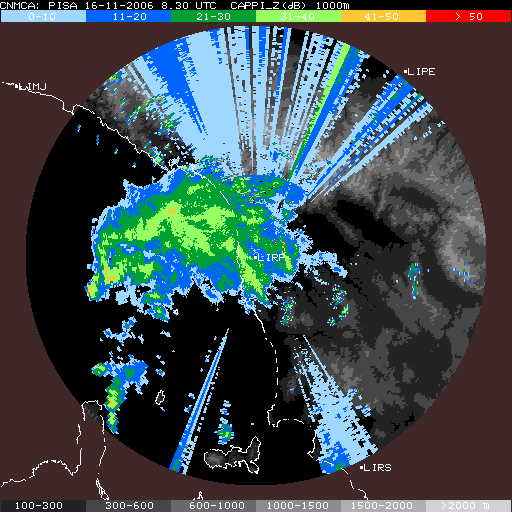 Traucējumu iespējamie iemesli ir DFS (dinamiskā frekvenču izvēle) atslēgšana lietošanas laikā, iekārtas DFS neatbilstība tehniskajiem noteikumiem, iekārtu, kuras nav paredzētas ES tirgum un līdz ar to neietver DFS, lietošana.2012.gadā ADCO RTTE grupa nolēma veikt uzraudzības pasākumu, lai pārliecinātos par to, cik liels ir tādu iekārtu apjoms, kurām ir lietotājam pieejams atslēdzams vai maināms DFS, un apzinātu nepieciešamās izmaiņas likumos, standartos vai iekārtu atbilstības novērtēšanas kārtībā.Projekta ietvaros ir veiktas 5 pārbaudes, pārbaudīti 5 RLAN 5 GHz Latvijas tirgū piedāvātie modeļi. Visiem pārbaudītajiem modeļiem ir konstatēts, ka konfigurēšanas programmā lietotājam ir pieejama dinamiskās frekvenču izvēles (DFS) funkcijas atslēgšana, kas neatbilst normatīvajos aktos noteiktai būtiskai prasībai. Papildus, konstatēts, ka iekārtas nav nodrošinātas ar informāciju par 2.kategorijas iekārtu ierobežojumiem, divi modeļi nav nodrošināti ar informāciju par 2.kategorijas iekārtu lietošanas apgabaliem Eiropas Savienībā.  Pēc atkārtotas pārbaudes PTAC ir konstatējis, ka SIA "Mikrotīkls" ir novērsis neatbilstības 3 preces modeļiem. Visām trim iekārtām konfigurēšanas programmā lietotājam nav pieejama dinamiskās frekvenču izvēles (DFS) funkcijas atslēgšana, kas atbilst normatīvajos aktos noteiktajai būtiskajai prasībai. Kā arī SIA "Mikrotīkls" nodrošina, ka iekārtas darbojas Eiropas Savienības saskaņotajās radiofrekvenču joslās, kā tas paredzēts pirmās kategorijas sakaru iekārtām. Sadarbība ar VID Muitas pārvaldi  	Realizējot sadarbības pasākumus ar muitas iestādēm saskaņā ar Eiropas Parlamenta un Padomes Regulas (EK) Nr.765/2008 (turpmāk – REGULA) prasībām, no VID Muitas pārvaldes saņemti 296 (tajā skaitā, 58 atkārtoti) pieprasījumi un veikta 1136 preču modeļa atbilstības izvērtēšana saskaņā ar drošuma kritērijiem un spēkā esošajiem normatīvajiem aktiem. Izvērtējot iesūtīto dokumentāciju, 858 modeļi tika atzīti par neatbilstošiem normatīvajām prasībām un PTAC sniedza atzinumu par produkta laišanu tirgū saskaņā ar REGULAS 29.panta otro daļu, lūdzot iepriekšminētajām precēm pievienotajā faktūrā un citos pavaddokumentos iekļaut atzīmi: “Neatbilstīgs produkts – Nav atļauts laist brīvā apgrozībā.” 316 modeļiem pēc neatbilstību novēršanas un papildu dokumentācijas iesniegšanas sniegts atkārtots atzinums ar atļauju laist brīvā apgrozībā.Informācijas apmaiņa  Pārskata periodā PTAC Kopienas ātrās ziņošanas sistēmā RAPEX iesniegusi 33 ziņojumus par atklātām nedrošām precēm, kurus Eiropas Komisija apstiprināja zem sekojošiem paziņojumiem:6 ziņojumi par nedrošu preci saskaņā ar DPVD 12.pantu (prece, kurai noteikts nopietns risks):- 1 punktu lāzers;- 2 rotaļlietas;- 1 augstā gulta;- 2 LED lampas.10 ziņojumi saskaņā ar DPVD 11.pantu (preces, kurām noteikts zemāks risks par nopietnu):-  5 ziņojumi par nedrošām rotaļlietām;- 4 ziņojumi par nedrošām elektroprecēm (tai skaitā 2 LED lampas);- 1 IAL.17 ziņojumi ievietoti sadaļā „Informācijai” (prece, kurai paziņojumā nav iekļauta visa citām dalībvalstīm vajadzīgā informācija): 2 rotaļlietas;1 bērnu augstā gulta;12 punktu lāzeri.5 reakcijas ziņojumi par citas ES dalībvalsts paziņotām Latvijas tirgū atklātām nedrošām precēm ( 2 rotaļlietas, 1 tekstilizstrādājums, 2 bērnu augstās gultas). PTAC darbinieki piedalījās Ekonomikas ministrijas organizētajās apmācībās par ICSMS sistēmu. Tika apmācīti 3 darbinieki, kuru uzdevums būs apmācīt tālāk pārējos PTAC darbiniekus.Organizētie informēšanas pasākumia) PTAC darbinieki š.g.25.janvārī rīkoja semināru slēpošanas trašu īpašniekiem, lai iepazīstinātu ar izstrādātajām vadlīnijām slēpošanas trašu drošumam. Seminārā piedalījās 16 slēpošanas trašu pārstāvji. Savukārt š.g.11.septembrī tika organizēts noslēguma seminārs, lai slēpošanas trašu apsaimniekotājus informētu par pārbaužu laikā iegūtajiem rezultātiem.b) Sadarbībā ar Latvijas Elektronikas Iekārtu Testēšanas Centru PTAC š.g.7.jūnijā, ar mērķi informēt komersantus par normatīvo aktu prasībām attiecībā uz iekārtu elektromagnētisko saderību organizēja bezmaksas semināru „Iekārtu elektromagnētiskā saderība un CE atbilstības marķējums”. c) PTAC sadarbībā ar SIA "EKODOMA" š.g.27.maijā novadīja semināru "Sadzīves tehnikas energomarķējums". Uzaicinājums uz semināru tika nosūtīts arī 2012.gada apakšprojekta ietvaros "Elektropreču energoefektivitātes marķējuma esamība un tā izvietojums interneta vidē" pārbaudītajiem komersantiem (56 interneta veikali), diemžēl interese par semināru nebija tik liela kā tika sagaidīts. Seminārā piedalījās pārstāvji no SIA Maxima Latvija, SIA Depo DIY, SIA Elektro Trade, Latvijas Patērētāju interešu aizsardzības asociācija, AS Latvenergo EEC, Rautakesko, SIA PTA, Ekonomikas ministrijas.d) PTAC sadarbībā ar Ekonomikas ministriju š.g.14.jūnijā organizēja semināru par izmaiņām reglamentētās sfēras būvizstrādājumu regulējumā, kurā izplatītāju, importētāju, ražotāju un būvuzņēmēju pārstāvji tika iepazīstināti ar būtiskākajām izmaiņām saistībā ar Eiropas Parlamenta un Padomes Regulas Nr.305/2011, ar ko nosaka saskaņotus būvizstrādājumu tirdzniecības nosacījumus un atceļ Padomes Direktīvu 89/206/EK ieviešanu, kas no š.g.1.jūlija ir tieši piemērojama visās Eiropas Savienības dalībvalstīs. Seminārā piedalījās 39 komersanti. PTAC piedalījās „Dzīvo Siltāk” organizētajos semināros, informējot par būtiskajām izmaiņām reglamentētās sfēras būvizstrādājumu regulējošos normatīvajos aktos. 2. Valsts metroloģiskā uzraudzība un bīstamo iekārtu tehniskā uzraudzība2.1. Mērīšanas līdzekļu uzraudzībaVeikti metroloģiskās uzraudzības pasākumi mērīšanas līdzekļu atbilstības nodrošināšanai lietošanā: lai pārbaudītu mērīšanas līdzekļu atbilstību normatīvo aktu metroloģiskajām prasībām, 90 uzņēmumos metroloģiskajai uzraudzībai tika pakļauti 1143 mērīšanas līdzekļi:24 tirdzniecības uzņēmumos pārbaudīts 121 mērīšanas līdzeklis;65 ražošanas un pakalpojumu sniegšanas uzņēmumos pārbaudīti 1021 mērīšanas līdzekļi, tajā skaitā veikti 6 metroloģiskie testi: 4 testi neautomātiskajiem svariem un 2 testi degvielas uzpildes aparātiem;1 valsts pārvaldes iestādē (Rīgas domes Satiksmes departamentā) pārbaudīts 1 mērīšanas līdzeklis (neautomātiskie autotransporta svari).Uzraudzības rezultātā 22 uzņēmumos konstatēti normatīvo aktu prasību pārkāpumi un par nederīgiem lietošanai kā neatbilstoši metroloģiskajām prasībām atzīti 66 mērīšanas līdzekļi, jeb 5,77% no kopējā pārbaudīto mērīšanas līdzekļu skaita.Neautomātiskajiem svariem tika veikti 4 metroloģiskie testi un visos gadījumos tika konstatēta maksimāli pieļaujamās kļūdas atbilstība normatīvo aktu prasībām.Saskaņā ar saņemtajām sūdzībām tika veikta vienas degvielas uzpildes stacijas degvielas uzpildes aparātu metroloģiskā testēšana, kā rezultātā konstatēta neatbilstība normatīvo aktu prasībām, kad maksimāli pieļaujamā kļūda pārsniedz normatīvajos aktos noteikto kļūdu patērētājam par sliktu. Veikto uzraudzības darbību rezultātā kopā par metroloģisko prasību neievērošanu 2 fiziskajām un 6 juridiskajām personām sastādīti administratīvie protokoli un pieņemti lēmumi administratīvā pārkāpuma lietās saskaņā ar Latvijas Administratīvo pārkāpumu kodeksa 99.pantu. Septiņām personām uzlikts naudas sods, vienai juridiskajai personai izteikts mutvārdu aizrādījums, izbeidzot lietvedību. Viens lēmums juridiskās personas lietā pārsūdzības kārtībā atcelts iestādes ietvaros. Administratīvā pārkāpuma lieta vienā gadījumā atrodas procesā.Iepriekš norādīto uzraudzības darbību ietvaros:Lai izvērtētu esošo situāciju metroloģisko prasību nodrošināšanai veselības aprūpē lietošanā nodotajiem mērīšanas līdzekļiem, īstenots projekts „Metroloģiskā uzraudzība veselības aprūpē lietošanā nodotajiem mērīšanas līdzekļiem”. Laikā no 12.06. līdz 25.09.2013. sadarbībā ar Veselības inspekciju metroloģiskā uzraudzība veikta kopumā 50 veselības aprūpes iestādēs visos Latvijas reģionos, tai skaitā 18 veselības centros/poliklīnikās, 10 slimnīcās un 22 ģimenes ārstu praksēs. Konstatēts, ka no pārbaudītajiem mērīšanas līdzekļiem normatīvo aktu prasībām neatbilst 261 mērīšanas līdzeklis jeb 42%, tai skaitā sfigmomanometri 29% no pārbaudīto skaita un neautomātiskie svari 65% no pārbaudīto skaita. No pārbaudītajām ārstniecības iestādēm normatīvo aktu prasībām neatbilstoši mērīšanas līdzekļi tika konstatēti visos pārbaudītajos veselības centros, poliklīnikās un slimnīcās; savukārt ģimenes ārstu praksēs neatbilstības tika konstatētas 91% gadījumu.Normatīvo aktu prasībām neatbilstošo mērīšanas līdzekļu sadalījums un neatbilstību novēršanai piemērotie risinājumi:7 mērīšanas līdzekļiem jeb 2,5% neatbilstības iemesls bija atkārtotās verificēšanas termiņa neievērošana, kas saskaņā ar metroloģiskās uzraudzības aktā dotajiem norādījumiem (norādījumi tika doti 3 ārstniecības iestādēm) visos konstatētajos gadījumos tika novērsts,42 mērīšanas līdzekļiem jeb 6,7% neatbilstības iemesls bija neatbilstoši veiktā metroloģiskā pārbaude (veikta kalibrēšana), attiecībā uz kuru metroloģiskās uzraudzības aktā tika doti norādījumi turpmāk, beidzoties kalibrēšanas termiņam (1 gads), veikt mērīšanas līdzekļa verificēšanu,212 mērīšanas līdzekļiem jeb 81,5% neatbilstības iemesls bija mērīšanas līdzekļa nodošana lietošanā bez atbilstības novērtēšanas. Konstatētās neatbilstības cēloņi ir lietotāju neinformētība par normatīvo aktu prasībām un līdz šim nepietiekami stingri veiktā valsts uzraudzība no PTAC un Veselības inspekcijas puses.  Ņemot vērā, ka konkrētās neatbilstības novēršana iespējama vienīgi mērīšanas līdzekļus izņemot no lietošanas, metroloģiskās uzraudzības aktā saistoši norādījumi neatbilstības novēršanai netika doti. Neatbilstību iemesli sfigmomanometru un neautomātisko svaru gadījumā apkopoti 1.grafikā (mērīšanas līdzekļu procentuālais sadalījums). 1.grafiks Neatbilstību izvērtējums, % no neatbilstošo mērīšanas līdzekļu skaita 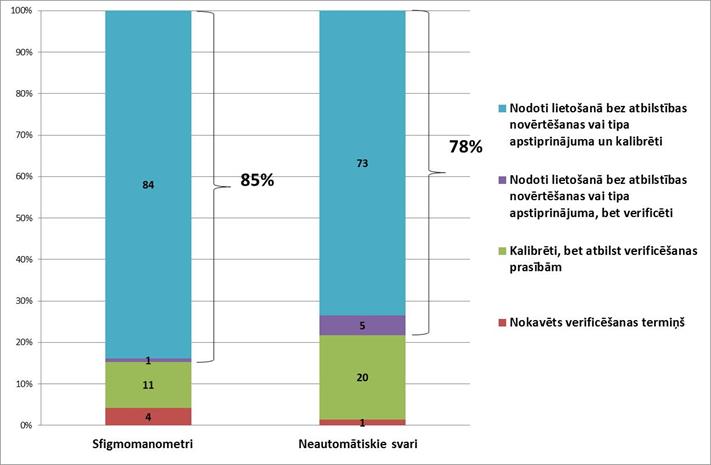 Projekta ietvaros veiktās metroloģiskās uzraudzības laikā ģimenes ārstu praksēs PTAC amatpersonas konstatēja lietošanā esošus normatīvo aktu prasībām neatbilstošus neautomātiskos svarus, kuri iegādāti Veselības Norēķinu centra (tagad – Nacionālais veselības dienests) rīkotajā atklātajā konkursā „Ārstniecības procesa nodrošināšanai nepieciešamo medicīnisko ierīču un aprīkojuma iegāde primārās veselības aprūpes ārstu praksēm”, kas īstenots Eiropas Reģionālās attīstības fonda darbības programmas „Infrastruktūra un pakalpojumi” apakšaktivitātes „Ģimenes ārstu tīkla attīstība” ietvaros. Vienlaicīgi PTAC konstatēja, ka uzņēmējs, kas ieguva tiesības minētā konkursa ietvaros piedāvāt neautomātiskos svarus, piegādātajiem svariem izsniedzis dokumentāciju, kas vērtējama kā apzināta mērīšanas līdzekļu lietotāju un/vai konkursa iepirkuma komisijas maldināšana. Par konstatētajiem faktiem informēta Veselības ministrija un Veselības inspekcija.Projekta ietvaros veiktajās pārbaudēs tika konstatēti inspicēšanas institūciju pieļauti pārkāpumi saistībā ar reglamentētajā jomā lietoto mērīšanas līdzekļu metroloģisko novērtēšanu, par ko, pamatojoties uz PTAC un Sabiedrības ar ierobežotu atbildību „Standartizācijas, akreditācijas un metroloģijas centrs” Sadarbības līgumu, tika informēts Latvijas Nacionālais akreditācijas birojs. Konkrētās situācijas tālāka risināšana, kas attiecas uz PTAC konstatētajiem faktiem par to, ka no veselības aprūpē lietošanā esošajiem mērīšanas līdzekļiem orientējoši 30% nav veikta atbilstības novērtēšana, kā rezultātā minētie mērīšanas līdzekļi neatbilst spēkā esošo normatīvo aktu prasībām, ir Veselības ministrijas  kompetencē. Vienlaicīgi, ņemot vērā projekta rezultātus, PTAC sadarbībā ar Veselības inspekciju 2014.gadā veiks tirgus uzraudzības projektu medicīnas neautomātisko svaru uzraudzībā tirdzniecības (izplatīšanas) vietās, lai novērtētu svaru atbilstību normatīvo aktu metroloģiskajām prasībām, kā arī organizēs savstarpēju tikšanos spēkā esošo normatīvo aktu prasību izvērtēšanai un vienota viedokļa formulēšanai par Veselības inspekcijas un PTAC funkcijām metroloģiskās uzraudzības jomā un abu iestāžu veikto darbību saskaņotību minētajā jomā.Laikā no 14.11.2013. līdz 13.12.2013. tika īstenots projekts „Neautomātisko svaru ar pievienoto kases sistēmu – tirdzniecības punktu sistēmu - tirgus uzraudzība”, kura ietvaros tika veiktas 9 tirgus uzraudzības pārbaudes pie lielākajiem kases sistēmu vairumtirgotājiem un viena ražotāja. Metroloģiskās uzraudzības laikā konstatēts, ka:Likuma „Par mērījuma vienotību” izpratnē reglamentētajā jomā tiek piedāvātas un nodotas lietošanā kases sistēmas, kuras pievienojamas neautomātiskajiem svariem kā atsevišķi moduļi. Šo kases sistēmu metroloģiskā novērtēšana nav veikta, kā neautomātisko svaru moduļi tās nav sertificētas - nav izsniegts paziņotās institūcijas testēšanas sertifikāts saskaņā ar normatīvo aktu prasībām par neautomātisko svaru atbilstības novērtēšanu;Latvijā reģistrētie importētāji, izplatītāji un ražotāji nepiedāvā sertificētas kases sistēmas (modulārā pieeja) vai neautomātiskos svarus ar integrētu kases sistēmu;nesertificētās kases sistēmas ir iekļautas Valsts ieņēmumu dienesta Kases aparātu un kases sistēmu vienotajā datu bāzē, līdz ar to likuma „Par nodokļiem un nodevām” izpratnē tās ir likumīgas lietošanai norēķinu operācijās;esošā situācija, salīdzinot ar PTAC 2006./2007.gadā metroloģiskās uzraudzības laikā konstatēto, nav mainījusies.Izvērtējot spēkā esošo normatīvo aktu prasības, piemērojamā standarta LVS EN 45501:1992 + AC:1993 prasības, Eiropas reglamentētās metroloģijas organizācijas izstrādātās vadlīnijas un metroloģiskās uzraudzības laikā konstatēto, secināts, ka pašlaik normatīvo aktu piemērošanai konkrētajā jomā ir formāls raksturs ar nepietiekamu teorētisko pamatojumu par svaru metroloģiskos parametrus ietekmējošiem faktoriem un riskiem, kuru cēlonis ir kases sistēmu pievienošana neautomātiskajiem svariem. Esošās situācijas risināšanai 2014.gadā PTAC veiks normatīvo aktu prasību un citu Eiropas savienības dalībvalstu prakses izvērtēšanu par neautomātiskajiem tirdzniecības svariem pievienojamo kases sistēmu laišanu tirgū un nodošanu lietošanā.Saskaņā ar PTAC 2013.gada plānu tika veikta lietošanā nodoto neautomātisko svaru metroloģiskā uzraudzība starptautiskajā lidostā „Rīga”. Uzraudzībā konstatēts, ka lidostā reģistrācijas sektorā pie reģistrācijas galdiem uzstādītie neautomātiskie reģistrācijas svari (kopā 30 gab.) nodoti lietošanā bez pēdējā atbilstības novērtēšanas posma - EK verificēšanas procedūras. Līdz ar to svari neatbilst spēkā esošo normatīvo aktu prasībām un tiem nav iespējams veikt turpmāku verificēšanu, lai nodrošinātu mērīšanas līdzekļu rādījumu kļūdas izvērtēšanu atbilstoši noteiktajām precizitātes prasībām. Minētajiem svariem tiek veikta kalibrēšana ar periodiskumu reizi gadā, ko veic akreditēta kalibrēšanas laboratorija, papildus lidostā noteiktas iekšējās procedūras svaru rādījumu kontrolei: vienu reizi mēnesī svari tiek pārbaudīti ar M1 precizitātes klases atsvariem. Vienlaicīgi metroloģiskās uzraudzības laikā tika konstatēts, ka reģistrācijas sektorā blakus reģistrācijas svariem atrodas normatīvo aktu prasībām atbilstoši un periodiski verificēti neautomātiskie svari, kuri, domstarpību gadījumā, tiek izmantoti bagāžas pārsvēršanai. Uzņēmumam metroloģiskās uzraudzības aktā uzdots izvērtēt esošo situāciju un iespējas nodrošināt lidostu ar normatīvo aktu prasībām atbilstošiem neautomātiskajiem svariem bagāžas svēršanai. Norādījumu izpildes termiņš vēl nav beidzies.PTAC veica arī metroloģisko uzraudzību Rīgas domes Satiksmes departamentā, lai izvērtētu satiksmes drošības kontrolē (kravas transportlīdzekļu  faktiskās masas un ass slodzes noteikšanai) lietoto neautomātisko svaru atbilstību normatīvo aktu prasībām reglamentētās metroloģijas jomā. Konstatēts, ka uzņēmums SIA „EST Tehnoloģijas” piegādājis Rīgas domes Satiksmes departamentam neautomātiskos svarus nepilnā komplektācijā, līdz ar to uz tiem nav atiecināmi svaru ražotāja izdotie atbilstības apliecinājumi un marķējumi un secināms, ka svari nodoti lietošanā bez atbilstības novērtēšanas, neievērojot normatīvajos aktos neautomātiskajiem svariem noteiktās metroloģiskās prasības. PTAC ir informējis Rīgas domes Satiksmes departamentu, ka nav pieļaujama minēto svaru lietošana reglamentētajā jomā - kustības drošības kontrolē ar mērķi noteikt kravas transportlīdzekļu faktisko masu un ass slodzi, un pamatojoties uz svaru rādījumiem, fiksēt administratīvā pārkāpuma faktu. Pretējā gadījumā Rīgas domes Satiksmes departamenta lēmumiem administratīvo pārkāpuma lietās, saucot pie atbildības pēc Latvijas Administratīvo pārkāpumu kodeksa 149.33 panta „Kravu pārvadāšanas noteikumu pārkāpšana”, nav tiesiska pamatojuma. PTAC turpina tā kompetencē esošās tirgus uzraudzības darbības attiecībā uz iepriekš minēto svaru izplatītāju SIA „EST Tehnoloģijas” un ir ierosinājis administratīvā pārkāpuma lietu.Veikto uzraudzības darbību rezultātā kopā par metroloģisko prasību neievērošanu 2 fiziskajām un 6 juridiskajām personām sastādīti administratīvie protokoli un pieņemti lēmumi administratīvā pārkāpuma lietās saskaņā ar Latvijas Administratīvo pārkāpumu kodeksa 99.pantu. Septiņām personām uzlikts naudas sods, vienai juridiskajai personai izteikts mutvārdu aizrādījums, izbeidzot lietvedību. Viens lēmums juridiskās personas lietā pārsūdzības kārtībā atcelts iestādes ietvaros. Administratīvā pārkāpuma lieta pret  SIA „EST Tehnoloģijas” atrodas procesā.Pārskats par inspicēšanas institūciju verificētajiem mērīšanas līdzekļiem         No inspicēšanas institūcijām saņemtā informācija attiecībā uz to veiktajām verificēšanas darbībām tiek regulāri apkopota reizi ceturksnī.Sagatavots pārskats par „Inspicēšanas institūciju verificētajiem mērīšanas līdzekļiem 2013. gada 3.ceturksnī”, konstatējot, ka: 	 -	atkārtoti verificēti 84 343 mērīšanas līdzekļi, no kuriem par nederīgiem atzīti 5 183 jeb 6,1% mērīšanas līdzekļi,-	pirmreizēji verificēti 12 279 mērīšanas līdzekļi, no kuriem par nederīgiem atzīti 34 jeb 0,3% mērīšanas līdzekļi.Apkopojot 1., 2. un 3.ceturkšņa informāciju par verificētajiem mērīšanas līdzekļiem, konstatējams, ka:-	atkārtoti verificēti 241 205 mērīšanas līdzekļi, no kuriem par nederīgiem atzīti 15 996 jeb 6,6% mērīšanas līdzekļi,-	pirmreizēji verificēti 35 347 mērīšanas līdzekļi, no kuriem par nederīgiem atzīti 88 jeb 0,25% mērīšanas līdzekļi.2.2. Fasēto preču kontrole uzņēmumos             Saskaņā ar ES un nacionālo normatīvo aktu prasībām attiecībā uz fasētajām precēm un to metroloģiskās kontroles kārtību ražotājs preču atbilstību var apliecināt, tām uzliekot atbilstības „e” zīmi, kuras lietošana ir brīvprātīga. Atbilstības „e” zīmes esamība vai neesamība neietekmē preču brīvu kustību tirgū, tomēr tā kalpo par ražotāja garantiju atbilstībai. Minēto preču kontroles mehānisms ES dalībvalstīs ir atšķirīgs, tas var ietvert vienlaicīgi gan obligātās „e” zīmes atzīšanas procedūras, gan arī tirgus uzraudzības pasākumus, vai arī izmantot vienu no minētajiem kontroles veidiem. Attiecīgajos Latvijas normatīvajos aktos paredzēta tikai fasēto preču tirgus uzraudzība, līdz ar to PTAC atbildība ir nodrošināt efektīvu kontroli ražotāju un importētāju uzņēmumos, kuri pirmo reizi laiž ar  „e” zīmi marķētās fasētās preces ES tirgū.          Ņemot vērā, ka Latvijā tiek importēts ievērojams parfimērijas un kosmētikas preču daudzums (tajā skaitā no Krievijas un citām bijušajām ES valstīm, kā arī no Turcijas un Indijas) un pēdējo gadu laikā ir ievērojami pieaudzis vietējo ražotāju skaits, pārskata periodā realizēts fasēto preču metroloģiskās uzraudzības projekts parfimērijas un kosmētikas preču segmentā, prioritāri kontrolei izvēloties preces ar „e” zīmes marķējumu.Projekta ietvaros veiktas 38 pārbaudes, tai skaitā:a)Pamatpārbaudes - 26 uzņēmumos: veikta fasēto preču kontrole 20 ražošanas un 6 vairumtirdzniecības uzņēmumos, izvēloties uzņēmumus, kuri laiž tirgū preces no trešajām valstīm. Pārbaudītajos uzņēmumos kopā 181 fasēto preču partijai veikti statistiskās kontroles testi un pārbaudīta marķējuma atbilstība normatīvo aktu prasībām. 	Pamatpārbaužu rezultāti attiecībā uz preču satura faktisko daudzumu: Normatīvo aktu prasību pārkāpumi attiecībā uz fasēto preču satura faktisko daudzumu konstatēti:- astoņos no pārbaudītajiem 20 fasēto preču ražošanas uzņēmumiem 16 fasēto preču partijām (kas ir 13,7% no ražošanas vietās pārbaudītajām 117 partijām);      - sešos pārbaudītajos preču vairumtirdzniecības uzņēmumos 14 fasēto preču partijām (kas ir 21,9% no vairumtirdzniecības vietās pārbaudītajām 64 partijām).  Lielākā daļa neatbilstību (21 gadījumā vai 70% no konstatēto neatbilstošo fasēto preču partiju skaita) saistītas ar fasēto preču partiju satura faktiskās masas vai tilpuma vidējās vērtības novirzēm no marķējumā norādītās nominālās vērtības, atsevišķām fasējuma vienībām nepārsniedzot pieļaujamo negatīvo noviržu (turpmāk tekstā - PNN) robežas.	Būtiskas neatbilstības, kad atsevišķu fasēto preču vienību faktiskā masa vai tilpums pārsniedz PNN robežas un satura faktiskajam daudzumam ir lielas novirzes no marķējumā norādītās nominālās vērtības, konstatētas 9 gadījumos, kā rezultātā deviņu fasēto preču partiju realizācija tika apturēta līdz neatbilstību novēršanai. Deviņiem uzņēmumiem (vienam atkārtoti) par izdarītajiem pārkāpumiem uzsākta lietvedība administratīvo pārkāpumu lietā, sastādīti administratīvie protokoli un  pieņemti lēmumi saskaņā ar Latvijas Administratīvo pārkāpumu kodeksa 99. pantu, uzliekot  naudas sodus. b)Atkārtotās pārbaudes:  veiktas 5 atkārtotas pārbaudes 4 parfimērijas un kosmētikas ražošanas uzņēmumos, kuros konstatēts risks ražot un izplatīt normatīvajām prasībām neatbilstošas fasētās preces. Minētajos parfimērijas un kosmētikas ražošanas uzņēmumos pārbaudītas 12 fasēto preču partijas, no kurām viena partija neatbilda prasībām attiecībā uz satura faktiskā daudzuma vidējo vērtību. Konstatēts, ka šī neatbilstība radusies, ražošanas kontroles procesā neņemot vērā fasētā produkta faktisko blīvumu, kas ir būtisks faktors viskozu produktu (konkrētā gadījumā - ķermeņa jogurta) gadījumā. Minētajā uzņēmumā pārskata periodā veikta vēl viena atkārtotā pārbaudē,  kuras rezultāti liecina, ka,  ieviešot  sistemātisku fasējamo produktu blīvuma kontroli, neatbilstības novērstas;veiktas 7 atkārtotas pārbaudes vairumtirdzniecības uzņēmumos, pārbaudītas 12 preču partijas. Šajā skaitā ietvertas 3 atkārtoti vērtētas partijas, kuru realizācija pamatpārbaužu laikā tika apturēta līdz neatbilstību novēršanai. Minētās partijas atbilda pieņemšanas kritērijiem un saņēma atļauju realizācijai. 5 partijas no pārbaudīto skaita neatbilda prasībām attiecībā uz satura faktiskā daudzuma vidējo vērtību.     Vairumtirdzniecības uzņēmumu atkārtoto pārbaužu rezultāti liecina, ka tajos netiek ieviesta efektīva piedāvāto preču kontrole attiecībā uz to satura faktisko daudzumu. Ņemot vērā, ka stājušies spēkā Ministru kabineta 2013.gada 12.novembra noteikumi Nr.1278 „Metroloģiskās prasības fasētajām precēm un to kontroles kārtība” (turpmāk – Noteikumi Nr.1278), kuros noteiktas stingrākas prasības fasēto preču importētājiem un izplatītājiem, turpmāk šiem uzņēmumiem būs jāpievērš pastiprināta uzmanība realizējamo preču iekšējai kontrolei. Pārbaužu rezultāti attiecībā uz preču marķējuma atbilstību	 Visām kontrolētajām fasēto preču partijām (kopā 216 partijas) tika pārbaudīta marķējuma atbilstība attiecībā uz satura nominālā daudzuma norādi. Neatbilstošs marķējums (normatīvo aktu prasībām neatbilstoši nominālā daudzuma apzīmējumi, ciparu atzīmju izmēri, atbilstības „e” zīmes augstums,  mērvienību apzīmējumi) konstatēts 55 fasēto preču partijām jeb 25,5% no kopējā pārbaudīto partiju skaita. Tai skaitā kontrolētajām 84 fasēto preču partijām ar atbilstības „e” zīmes marķējumu neatbilstošs marķējums konstatēts 26 fasēto preču partijām jeb 31% no kopējā pārbaudīto partiju skaita ar atbilstības „e” zīmes marķējumu. Minēto pārkāpumu novēršanai PTAC norādījis termiņus, ņemot vērā uzņēmumu tehniskās un finansiālās iespējas, pasūtot jaunas marķējuma etiķetes.  	Pārskata periodā veiktas uzraudzības darbības, reaģējot uz patērētāju sūdzībām: divos ražošanas uzņēmumos veikti statistiskās kontroles testi 11 fasēto preču partijām, neatbilstības konstatētas 2 gadījumos (diviem miltu izstrādājumu veidiem attiecībā uz satura daudzuma vidējās vērtības novirzi).2013.gadā izvērtētas patērētāju sūdzības (tajā skaitā pārsūtītas no Pārtikas veterinārā dienesta) par fasētām pārtikas precēm, kurām piemērojama Ministru kabineta 2004.gada 23.novembra noteikumu Nr.964 „Pārtikas preču marķēšanas noteikumi” prasība, kas nosaka, ja pārtikas prece - cieta viela - tiek pārdota šķidrā vidē (tā var būt arī saldēta vai ātri sasaldēta), un ja attiecīgā šķidruma vienīgā funkcija ir vides radīšana un tas nenosaka patērētāja izvēli, marķējumā norāda arī cietās vielas neto masu (turpmāk – sausais tīrsvars). Šādos gadījumos (piemēri: zivis, pārklātas ar ledus glazūru, konservēti dārzeņi marinādēs vai sāls šķīdumā u.c.) PTAC nav iespējams veikt pārtikas produkta sausā tīrsvara, kaut arī tā daudzums norādīts uz iepakojuma, masas kontroli, jo PTAC kompetences ietvaros saskaņā ar spēkā esošo normatīvo aktu prasībām ir pārbaudīt vienīgi fasētās pārtikas preces kopējā satura (zivs ar glazūru, dārzeņi ar marinādi) daudzuma atbilstību marķējumā norādītajai nominālajai vērtībai. Līdz ar to konstatēta situācija, ka fasētu pārtikas preču sausā tīrsvara atbilstības kontrolei nav piemērojams ne likums „Par mērījumu vienotību” un ar tiem saistītie normatīvie akti, ne Patērētāju tiesību aizsardzības likums, ne Pārtikas aprites uzraudzības likums.No 2014.gada 13.decembra Eiropas Savienības dalībvalstīm būs jāpiemēro Eiropas Parlamenta un Padomes Regulas Nr.1169/2011 par pārtikas produktu informācijas sniegšanu patērētājiem prasības. Regulas IX pielikuma „Neto daudzuma norāde” 5.punktā noteikts: „Ja ciets pārtikas produkts atrodas uzlietajā šķidrumā, marķējumā norāda arī pārtikas produkta sauso tīrsvaru. Ja pārtikas produkts ir glazēts, pārtikas produkta norādītajā neto svarā glazūru neietver.” Glazēts pārtikas produkts Regulas Nr.1169/2011 izpratnē ir saldēts vai ātri sasaldēts pārtikas produkts, kas pārklāts ar ledus glazūru. Tātad minētā produkta neto masa nedrīkst ietvert glazūru, kā rezultātā fasētās pārtikas preces nominālais daudzums, kas norādīts preces marķējumā, ir identisks pārtikas produkta sausajam tīrsvaram.Ņemot vērā iepriekš minēto, aprakstītā situācija par sausā tīrsvara metroloģisko kontroli daļēji mainās, jo attiecībā uz glazētajām fasētajām pārtikas precēm (piemēram, saldētajām glazētajām zivīm), kuras marķētas pēc 2014.gada 13.decembra un atbilst Regulas Nr.1169/2011 prasībām, būs piemērojamas metroloģiskās prasības likuma „Par mērījumu vienotību” izpratnē. Veicot minēto glazēto fasēto pārtikas preču metroloģisko kontroli, būs piemērojams Noteikumos Nr.1278 iekļautais references testēšanas veids, sabojājot paraugu. Tā kā saldētu un ātri sasaldētu produktu testēšana ir specifiska (jāveic ledus glazūras noņemšana un jānodrošina neatlaidināta produkta svēršana), attiecīgi būs jāpapildina PTAC „Tirgus uzraudzības plānošanas, organizēšanas un veikšanas kārtība”, kā arī jānodrošina testēšanai nepieciešamais tehniskais aprīkojums.	Tā kā pēc būtības glazētu fasēto pārtikas preču testēšana ir pielīdzināma fasēto pārtikas preču sausā tīrsvara testēšanai, kontekstā ar Regulas Nr.1169/2011 prasībām risināms jautājums par nepilnībām normatīvajā regulējumā, kā rezultātā fasētu pārtikas preču sausā tīrsvara atbilstības kontrolei nav piemērojams neviens no prasības fasētajām precēm reglamentējošiem normatīvajiem aktiem un šobrīd nav atbildīgās iestādes, kura veic šo kontroli. Veselības inspekcija Saskaņā ar 2013.gada plānu tika veikti tirgus uzraudzības pasākumi noteiktās produktu grupās. Kontroles uzņēmumos tika plānotas tā, lai iegūtu informāciju par situāciju tirgū kopumā, gan arī lai sīkāk izpētītu situāciju par kādu konkrētu produktu grupu. Veiktas kontroles arī sūdzību gadījumos un saistībā ar saņemtajiem RAPEX (informācijas ātrās apmaiņas), Rapid alert (ātrās reaģēšanas sistēma), pēc VID Muitas pārvaldes pieprasījuma un COEN  ziņojumiem. 2013.gadā tika veiktas plānveida kosmētiskā iedeguma iegūšanas pakalpojuma un solāriju kontroles.1.Ķīmiskās vielas un ķīmiskie maisījumi  Latvijas vairumtirdzniecības un mazumtirdzniecības uzņēmumos veiktas 182 plānveida kontroles, pārbaudīti 873 ķīmiskie maisījumi no dažādām produktu grupām. Kopumā  pēdējo gadu laikā bija vērojama tendence palielināties normatīvo aktu prasībām atbilstošu ķīmisko maisījumu skaitam   (44% no kontrolētajiem maisījumiem 2010.gadā, uz 59% - 2011.gadā), bet pēdējo divu gadu laikā tas ir nostabilizējies un sastāda 56% no kontrolēto ķīmisko maisījumu skaita. Neatbilstošo produktu izplatīšanas apturēšana piemērota piecos vairumtirdzniecības un četros mazumtirdzniecības uzņēmumos, apturēta 24 ķīmisko maisījumu izplatīšana.Iemesli preču izplatīšanas apturēšanai bija šādi: -	Neatbilstības marķējumā bīstamiem ķīmiskiem maisījumiem (nav etiķetes valsts valodā, etiķetē nav norādīti iedarbības raksturojumi, drošības prasības, bīstamības simboli, to paskaidrojumi);	-  Bīstamiem ķīmiskajiem maisījumiem nav pieejamas drošības datu lapas vai tās nav latviešu valodā.Vienā ķīmisko maisījumu izplatīšanas uzņēmumā uzdota viena ķīmiskā maisījuma (grila šķidrums) atsaukšana no izplatīšanas tīkla, pamatojoties uz saņemtajiem laboratorisko analīžu testēšanas rezultātiem – maisījums netika klasificēts un attiecīgi arī marķēts atbilstoši reālajam metanola saturam produktā. 	Laboratoriskiem izmeklējumiem 2013. gadā kopumā tika paņemti 18 ķīmiskie maisījumi (2 no produktiem neatbilda prasībām). Ķīmisko maisījumu laboratoriskā monitoringa ietvaros noteikti šādi parametri:-	fosfora saturs mazgāšanas līdzekļos (neatbilstības netika konstatētas);-	metanola kvantitatīvais saturs automašīnu logu mazgāšanas šķidrumos un grila, jeb aizdedzināšanas šķidrumos (neatbilstība vienam produktam);-	benzola, toluola un hloroforma kvantitatīvais saturs mazumtirdzniecībā esošās līmēs (konstatēta neatbilstoša hloroforma koncentrācija vienam produktam).1.1. Ķīmisko vielu reģistrācija, vielu un maisījumu klasifikācija un informācijas nodošana izplatīšanas ķēdē (REACH Regula – EK Nr. 1907/2006; CLP regula – EK Nr.1272/2008)Veselības inspekcija piedalījās Eiropas ķīmisko vielu aģentūras  (ECHA) Foruma organizētajā REACH-EN-FORCE-3 uzraudzības projektā, kura mērķis ir ķīmisko vielu/ķīmisko maisījumu ražotājiem, importētājiem un vienīgajiem pārstāvjiem REACH regulā noteikto reģistrācijas pienākumu izpildes kontrole. Projekta laikā kontrolētās ķīmiskās vielas bija reģistrētas saskaņā ar REACH regulas prasībām.Taču daudzi uzņēmumi, kuri importē vielas, pirmās kontroles laikā nevarēja uzrādīt ticamus pierādījumus, ka to importētām vielām ir nominēti vienīgie pārstāvji citās Eiropas Savienības dalībvalstīs un līdz ar to Latvijas uzņēmumam nav jāveic šo vielu reģistrācija. Ķīmisko vielu importētāji  nebija iesnieguši aktualizētu informāciju par importētajiem apjomiem un uzņēmumu. Latvijā reģistrētais uzņēmums, kas ir vienīgais pārstāvis vairākiem trešo valstu uzņēmumiem, nevarēja uzrādīt informāciju par kontrolēto vielu importa apjomiem Eiropas Savienībā un uzņēmumiem, kas saņem vielas no konkrētajiem trešo valstu ražotājiem. Šis uzņēmums arī nevarēja uzrādīt dokumentus, kas apliecinātu deleģējumu vienīgā pārstāvja pienākumiem. Vēl joprojām tirgū var konstatēt ķīmiskos maisījumus, kas ir neatbilstoši klasificēti, taču šīs neatbilstības īpatsvars ir nebūtisks (0,4%).Vienpadsmit uzņēmumi nebija izpildījuši REACH regulā noteiktos pienākumus nodot informāciju par ķīmisko vielu vai ķīmisko maisījumu bīstamību un pasākumiem veselības risku samazināšanai saviem klientiem – profesionālajiem lietotājiem; uzņēmuma tirgū piedāvātajām bīstamajām ķīmiskajām vielām un bīstamajiem ķīmiskajiem maisījumiem nebija nodrošinātas drošības datu lapas – informācijas nesējs par riskiem un to samazināšanas pasākumiem, 25 uzņēmumos drošības datu lapās esošā informācija nebija pieejamas valsts valodā, 44 uzņēmumos  drošības datu lapu saturs neatbilda prasībām. Salīdzinot ar 2012. gadu situācija ir nedaudz uzlabojusies.1.2.Gaistošo organisko savienojumu (GOS) saturoši maisījumi – Direktīva 2004/42/EK 	2013. gadā veiktas kontroles 18 uzņēmumos, kuru laikā pie izplatītājiem tika pārbaudīta GOS saturošo maisījumu marķējumā esošā informācija, bet pie ražotājiem un importētājiem tika pārbaudīta informācija GOS saturošo maisījumu marķējumā un produkta dokumentos. Kopskaitā tika kontrolēti 58 GOS saturošie maisījumi. Saskaņā ar kontroļu rezultātiem, divos objektos konstatētas marķējuma neatbilstības pieciem GOS saturošajiem produktiem (vienam produktam pie ražotāja un četriem - pie importētāja). Attiecībā uz GOS īpašo marķējumu, no visiem kontrolētajiem GOS saturošajiem maisījumiem marķējumā vienam produktam nebija sniegta informācija par produkta apakšgrupu un četriem GOS saturošajiem maisījumiem nebija nodrošināta informācija gan par produkta apakšgrupu, gan par GOS saturu produktā. Saskaņā ar produktu marķējumā un dokumentos sniegto informāciju, GOS saturs kontrolētajos produktos nepārsniedza pieļaujamās robežvērtības. Produktu laboratoriskā testēšana netika veikta.    1.3.Mazgāšanas līdzekļi - EPP Regula (EK) Nr.648/20042013. gadā mazgāšanas līdzekļu uzraudzības projekta ietvaros kontroles veiktas 46  uzņēmumos, tika kontrolēti 190 mazgāšanas līdzekļi, pārbaudot to atbilstību regulas (EK) 648/2004 prasībām. No projekta ietvaros kontrolētajiem mazgāšanas līdzekļiem 68% (2012. gadā – 49%) bija pilnībā atbilstoši kontrolēto normatīvo aktu prasībām  –  bija nodrošināts atbilstošs marķējums, pilnīga dokumentācija par sastāvdaļām, virsmaktīvo vielu bionoārdīšanās pakāpe atbilda prasībām, bija nodrošināta cita nepieciešamā dokumentācija un informācija.Mazgāšanas līdzekļu kontrolēs uzmanība tika pievērsta arī to sastāvā esošajiem konservantiem un tam, vai tie ir atļauti šādai izmantošanai. No kontrolētajiem mazgāšanas līdzekļiem konservantus saturēja 32%, visi no izmantotiem konservantiem bija atļauti. Attiecībā uz marķējumā norādīto informāciju par fosfora savienojuma saturu, tika konstatēts, ka no visiem kontrolētajiem mazgāšanas līdzekļiem tikai vienam veļas pulverim marķējumā bija norādīts tāds fosfora savienojuma saturs, kas pārsniegtu 0,5 g fosfora saturu mazgāšanas līdzeklī. Uzņēmumam tika uzdots precizēt informāciju par produkta sastāvu pie ražotāja. Uzņēmums vēlāk uzrādīja no ražotāja saņemtu apliecinājumu, ka mazgāšanas līdzeklis nesatur fosforu. 1.4.Biocīdi - EPP Regula (EK) Nr. 528/2012Uzraudzības programmas laikā veiktas kontroles  23 uzņēmumos, pārbaudīti  77 biocīdi - gan plašam patērētāju lokam, gan tikai profesionālai lietošanai paredzētie dezinfekcijas līdzekļi, konservanti un līdzekļi pret kaitēkļiem.  Saskaņā ar apkopotajiem datiem, 79%  (2012. gadā  - 48%) no visiem biocīdiem bija pilnībā atbilstoši kontrolēto normatīvo aktu prasībām – gan vispārīgajām prasībām ķīmiskajiem maisījumiem, gan specifiskajām prasībām biocīdiem.Prioritāri kontrolēs tika plānots atlasīt biocīdus, kas saskaņā ar LVĢMC datiem var saturēt aktīvās vielas, uz kurām attiecas aizliegumi izmantot konkrētos biocīdu veidos, un līdz ar ko, tos nedrīkst piedāvāt tirgū pēc 2013.gada 1.februāra. Saskaņā ar LVĢMC sniegto informāciju, Latvijā netika identificēti uzņēmumi, kuri piedāvā biocīdus, kas satur no 2013.gada 1.februāra aizliegtas aktīvās vielas. Līdz ar to Inspekcija izvēlējās kontrolēt biocīdus, kas satur vienu vai vairākas aktīvās vielas, kas iekļautas apstiprināto aktīvo vielu sarakstā, un biocīdiem ir stājusies spēkā prasība veikt biocīda reģistrāciju, saņemt lietošanas atļauju vai arī LVĢMC saņemt atļauju savstarpējās atzīšanas procesā.Pārbaudot, vai Latvijas tirgū esošiem biocīdiem ir saņemtas atļaujas izvietošanai tirgū, tika konstatēts, ka 27% no kontrolētajiem biocīdiem bija atļauti, 42% no kontrolētajiem biocīdiem uzņēmumi bija iesnieguši dokumentus atļauju saņemšanai, bet pārējiem 31% biocīdiem ražotājs bija nomainījis vai pievienojis jaunas aktīvās vielas un līdz ar to prasība uz šiem produktiem vairs neattiecās.  2.Kosmētikas līdzekļu drošums - Regula 1223/2009	Ar 2013.gada 11.jūliju uzņēmumi informāciju par tirgū piedāvātajiem kosmētikas līdzekļiem sniedz  Eiropas Komisijas uzturētajā vienotajā kosmētikas līdzekļu paziņošanas portālā (CPNP). Līdz 2013.gada 11. jūlijam  Veselības inspekcija ir saņēmusi informāciju par 17 jauniem uzņēmumiem, kas uzsāk piedāvāt kosmētikas līdzekļus Latvijas tirgū, uzņēmumi iesnieguši informāciju par tirgū piedāvātiem 4247 jauniem kosmētikas līdzekļiem.	2013.gadā Veselības inspekcijā saņemti 11 iesniegumi brīvās tirdzniecības sertifikāta (BTS) saņemšanai kosmētikas līdzekļu eksportam uz vairāk nekā 30 trešajām valstīm Āzijā, Tuvajos Austrumos, Ziemeļāfrikā, Centrālamerikā. Pamatojoties uz 9 iesniegumiem izsniegti 119 BTS eksemplāri, kopā par 321 kosmētikas līdzekli.  BTS izsniegšana atteikta divos gadījumos, jo kontrolē konstatēts, ka nav nodrošināti apstākļi ražošanai un sagatavota kosmētikas līdzekļa lieta, nav iesniegta informācija Eiropas Komisijas datu bāzē CPNP.2013. gadā veiktas 168 plānveida kontroles, plānveida pārbaudīti 830 kosmētikas līdzekļi. Visās kontrolēs kopumā ir kontrolēti 844 kosmētikas līdzekļi.  Normatīvo aktu prasībām atbilda 66% (2012. gadā – 63%) kontrolēto kosmētikas līdzekļu.Veicot kosmētikas līdzekļu atlasi kontrolei uzņēmumā prioritāri tika atlasīti kosmētikas līdzekļi, kas paredzēti lietošanai bērniem un saskarei ar gļotādām. Kontroļu laikā tika kontrolēta informācija kosmētikas līdzekļa marķējumā, sastāva un iepakojuma atbilstība normatīvo aktu prasībām. Neatbilstošu produktu izplatīšanas apturēšana piemērota 3 uzņēmumiem, apturēta 3 kosmētikas līdzekļu izplatīšana.Iemesli preču izplatīšanas apturēšanai bija šādi:Kosmētikas līdzekļa, kura sastāvā ir 60% etilspirta, iepakojuma līdzība ar pārtikas produktu, dēļ kā to ir iespējams nejauši sajaukt ar pārtikas produktu un lietot uzturā, tādējādi radot draudus veselībai;Kosmētikas līdzekļiem nav nodrošināts marķējums valsts valodā, līdz ar ko patērētājiem radīts risks, jo nav sniegta obligātā informācija par brīdinājumiem lietošanas laikā, sastāvdaļām, partijas numuru un derīguma termiņu.Atbilstoši 2012.gadā veiktā laboratoriskā monitoringa rezultātiem, vienam kosmētikas līdzekļu ražotājam 2013.gadā tika uzdots no veikaliem atsaukt kosmētikas līdzekli ar pārsniegtu aerobo mezofīlo mikroorganismu daudzumu.Laboratoriskiem izmeklējumiem 2013.gadā kopumā tika paņemti 18 kosmētikas līdzekļu paraugi, visi atbilda prasībām.Kosmētikas līdzekļu laboratoriskā monitoringa ietvaros noteikti šādi parametri:kosmētikas līdzekļu mikrobioloģiskās tīrības pakāpe - Mezofilo aerobo mikroorganismu daudzums, Staphylococcus aureus, Pseudomonas aeruginosa un Candida Albicans klātbūtne;ūdeņraža peroksīda koncentrācija kosmētikas līdzekļos zobu balināšanai;konservantu 2-phenoxyethanol, 1-phenoxypropan-2-ol, methyl, ethyl, propyl, butyl, benzyl4-hydroxybenzoates kvantitatīvais saturs dažādos kosmētikas līdzekļos.Kosmētikas līdzekļu ražošanas un pirmās importēšanas uzņēmumos tika kontrolēts, vai kosmētikas līdzekļa lieta (dosjē) satur prasībās noteikto informāciju. Tikai trīs kontrolētajiem kosmētikas līdzekļiem uzņēmēji bija sagatavojuši un uzrādīja visu nepieciešamo informāciju kosmētikas līdzekļu lietās, pārējās 14 kosmētikas līdzekļu lietās kontrolēs uzrādītā informācija nebija pietiekama, un uzņēmējiem tika uzdots uzrādīt Inspekcijā trūkstošo dokumentāciju noteiktajos termiņos. Kosmētikas līdzekļu dosjē biežāk konstatētās neatbilstības: kosmētikas līdzekļiem amatpersonas atzina par nepilnīgiem datus attiecībā uz izejvielu vai gala produkta fizikāli-ķīmisko un mikrobioloģisko specifikāciju (71%); nebija vispār vai tika atzīts par nepilnīgu drošuma novērtējums attiecībā uz cilvēka veselību (47%); nevarēja uzrādīt visu nepieciešamo informāciju, kas apliecina, ka izejvielas un gala produkts nav testēts uz dzīvniekiem (35%);  nevarēja dokumentāli pamatot apgalvojumus to īpašai iedarbībai (35%); nevarēja uzrādīt kosmētikas līdzekļa kvalitatīvo un kvantitatīvo sastāvu (29%); nebija dokumentēta ražošanas metode (24%).Veselības inspekcija veica kosmētikas līdzekļu, kas paredzēti zobu balināšanai, kontroli, jo stājās spēkā jaunas prasības, kas nosaka ūdeņraža peroksīda pieļaujamā daudzuma ierobežojumus šādiem kosmētikas līdzekļiem (ar koncentrāciju virs 6% tie nedrīkst atrasties tirgū). Kopumā kontrolētie kosmētikas līdzekļi zobu balināšanai atbilda prasībām. Tikai vienā uzņēmumā, kas ES izplata zobārstiem paredzētos ASV ražotos zobu balināšanas līdzekļus, ūdeņraža peroksīda koncentrācija tajos pārsniedza 6% (15% līdz 40%). Ņemot vērā, ka ASV ražotājam ir pārstāvniecība Vācijā un izplatīšanas tīkls ir visā ES, informācija par zobu balināšanai paredzētiem līdzekļiem ar pārsniegto koncentrāciju sniegta vairākām dalībvalstu kompetentām iestādēm, kā arī ir iesniegts COEN ziņojums.3.RAPEX2013.gadā Veselības inspekcija ir sagatavojusi vienu RAPEX paziņojumu par drošuma prasībām neatbilstošu līmi (hloroforma saturs 7,5%), kas publicēts  Eiropas Komisijas izveidotajā RAPEX sistēmā 2014.gadā.2013.gadā izskatīti 196 RAPEX paziņojumi no Eiropas Savienības dalībvalstīm par augsta riska ķīmiskām vielām, ķīmiskiem maisījumiem un kosmētikas līdzekļiem. Kopumā izskatot RAPEX ziņojumus uzņēmumos veiktas 11 kontroles.4.Medicīniskās ierīces (Direktīvas 93/42/EEK; 98/79/EEK; 90/385/EEK)2013. gadā, lai uzraudzītu medicīnisko ierīču izplatīšanas un lietošanas kārtību, veiktas 63 plānveida kontroles ārstniecības iestādēs un 27 plānveida kontroles medicīnisko ierīču tirdzniecības uzņēmumos un divas kontroles ražotnēs (kontrolēti 94 medicīnisko ierīču modeļi).Veicot kontroles tirgus uzraudzības ietvaros, neatbilstības konstatētas 17 medicīnisko ierīču tirdzniecības uzņēmumos jeb 63% no kontrolētajiem uzņēmumiem.Visbiežāk kontrolētajām medicīniskajām ierīcēm nebija nodrošināta prasībām atbilstoša dokumentācija vai arī lietošanas instrukcijā nebija nodrošināta būtiska informācija (biežāk konstatētās neatbilstības – nav EK deklarācijas, EK deklarācijā nav informācijas par paziņoto iestādi vai arī norādīta neatbilstoša paziņotā iestāde, pie CE marķējuma nav norādīts paziņotās iestādes numurs, medicīnas ierīce nav paziņota ZVA, nav lietošanas instrukcijas vai tajā būtiskā informācija nav pieejama valsts valodā). 2013. gadā apturēta 50 medicīnisko ierīču tirdzniecība līdz neatbilstību novēršanai.2013. gadā ir izskatīti 84 VID Muitas pārvaldes pieprasījumi par 266 medicīniskajām ierīcēm, 57 pieprasījumos minētās medicīniskās ierīces bija prasībām neatbilstošas un tika pieņemts lēmums par šo medicīnisko ierīču neielaišanu brīvā tirdzniecībā.5.Farmācijas jomā Farmācijas jomā kontroles tiek veiktas ar mērķi nodrošināt kvalitatīvu, iedarbīgu un drošu zāļu pieejamību, nodrošināt iedzīvotājus ar kvalitatīviem farmaceitiskiem pakalpojumiem, kā arī iespējami ātri novērst farmaceitiskās darbības riskus. 2013.gadā Veselības inspekcijas amatpersonas farmācijas jomā veikušas 870 kontroles: 537 kontroles aptiekās, to filiālēs;48 kontroles humāno zāļu lieltirgotavās, to filiālēs;1narkotisko zāļu aprites kontrole veterināro zāļu lieltirgotavā; 1 kontrole zāļu ražošanas uzņēmumā;6 kontroles medikamentu muitas noliktavās;15 kontroles medicīnisko zinātnisko pētījumu veikšanas laboratorijās;261 zāļu reklāmas kontroles visos ar zāļu izplatīšanu saistītos posmos, kā arī masu informācijas līdzekļos;1 kontrole pie medicīnisko ierīču importētāja.Aizstāvot patērētāju tiesības saņemt kvalitatīvas, drošas un iedarbīgas zāles, izskatīti  99 iesniegumi un sūdzības. Par pamatotiem tika atzīti 59 iesniegumi.Saistībā ar zāļu kvalitātes defektiem saņemti un izvērtēti 212 Rapid alert ziņojumi ātrās reaģēšanas sistēmā, 18 gadījumos atsauktas zāles no Latvijas tirgus. Lai nodrošinātu Latvijā reģistrēto zāļu kvalitātes laboratorisko monitoringu, veikta 52 zāļu nosaukumu paraugu atlase, kuri nodoti laboratoriskai kontrolei.6.Kosmētiskā iedeguma iegūšanas pakalpojuma higiēnas un nekaitīguma (solāriju) jomasKontroļu mērķis ir droša, cilvēka veselībai nekaitīga pakalpojuma sniegšana un infekciju slimību izplatīšanās riska novēršana patērētāju vidū. 2013.gadā tika veiktas 118 plānveida kontroles solārijos. No tām 41 plānveida kontrole veikta solāriju studijās, bet 77 plānveida kontroles – citos objektos, kur kosmētiskā iedeguma iegūšanas pakalpojums tiek piedāvāts kā blakus pakalpojums (piemēram, skaistumkopšanas salonos, sporta klubos, pirtīs u.c.). 	Plānveida kontroļu laikā no 118 kontrolētām iestādēm, kurās tiek sniegti solārija pakalpojumi, 93 iestādēs (79%) tika konstatēti dažādi pārkāpumi normatīvo aktu prasībām. Visbiežāk tika konstatēti sekojoši pārkāpumi: solārija personālam nav medicīniskā izglītība/apliecība par mācību kursu noklausīšanos vai beidzies apliecības termiņš; netiek veikti ieraksti par UV iekārtu lampu maiņu, to nolietojuma pakāpi; UV iekārtas radītais maksimālais efektīvais UV starojuma līmenis pārsniedz 0,3 W/m²; netiek veikti uzskaites ieraksti par telpu, iekārtu vai aprīkojuma tīrīšanu un dezinfekciju vai tie ir nepilnīgi; nav izstrādāts (vai izstrādāts nepilnīgi) telpu un iekārtu tīrīšanas un dezinfekcijas plāns vai tas nebija pieejams kontroles laikā. 	Salīdzinot ar 2012.gadu, ir uzlabojusies vairāku normatīvajos aktos noteikto prasību izpilde (vidēji par 10%) – pārkāpumi samazinājušies saistībā ar tīrīšanas un dezinfekcijas plāna izstrādi un uzskaites ierakstu veikšanu par telpu, iekārtu vai aprīkojuma tīrīšanu un dezinfekciju, kā arī jebkurām solārija iekārtas tehniskajām pārbaudēm.	Kopumā 2013.gadā tika veiktas 144 priekšlikumu izpildes kontroles solārijos (89 iestādēs), lai pārliecinātos par kontrolē uzdoto veicamo pasākumu izpildi konstatēto pārkāpumu novēršanā. 60 iestādēs (67%) konstatētie pārkāpumi tika novērsti, bet 29 iestādēs (33%) konstatētas atkārtotas neatbilstības. 14 iestādēs tika organizēti solārija iekārtu radītā maksimālā efektīvā UV starojuma līmeņa mērījumi, kurus veica  Pārtikas drošības, dzīvnieku veselības un vides zinātniskā institūta „BIOR” speciālisti. Visos gadījumos solārija iekārtas radītais maksimālais efektīvais UV starojuma līmenis pārsniedza 0,3 W/m2.  Tika pieņemti 7 lēmumi par nedroša solārija pakalpojuma sniegšanas pārtraukšanu, izteikti 7 brīdinājumi par piespiedu soda naudas piemērošanu un pieņemti 3 izpildrīkojumi par piespiedu soda naudas piemērošanu. 	2013.gadā tika izskatīti arī 7 iesniegumi (sūdzības) par neatbilstošu solāriju pakalpojumu sniegšanu. Par pamatotiem tika atzīti 4 iesniegumi. Iestādēm tika uzdots konstatētos pārkāpumus novērst noteiktā termiņā. VSIA „Latvijas proves birojs”Valsts sabiedrība ar ierobežotu atbildību „Latvijas proves birojs” tai deleģēto pārvaldes uzdevumu un piešķirtā finansējuma ietvaros, pildot dārgmetālu, dārgakmeņu un to izstrādājumu tirgus uzraudzību, 2013.gadā bija:a) pārbaudījusi dārgmetālu, dārgakmeņu un to izstrādājumus šādā apjomā:noprovējusi un nozīmogojusi 0,7 milj. izstrādājumus;izsniegusi 28,7tūkst. kvalitātes apliecības izstrādājumiem ar vērtīgiem dārgakmeņiem;veikusi 1598 analīzes, ekspertīzes un 1146 analīzes dārgmetālu un dārgakmeņu izstrādājumu kausējuma sastāva atbilstības novērtēšanai preču drošuma prasībām saskaņā ar izstrādāto tirgus uzraudzības programmu dārgmetālu un dārgakmeņu izstrādājumu jomā.b) veikusi 150 pārbaudes saimnieciskās darbības vietās ar dārgmetāliem, dārgakmeņiem un to izstrādājumiem:32 gadījumos konstatēti provēšanas, zīmogošanas, marķēšanas, reģistrācijas pārkāpumi un pieļaujamā bīstamo vielu daudzuma pārsniegšana precēs, t.sk.:307 izstrādājumi bez LR noteiktajiem proves zīmogiem;51 izstrādājums bez marķējuma zīmes;168 izstrādājumi ar neatbilstošu vai nepilnīgu marķējuma zīmi; 2 nereģistrētas saimnieciskās darbības vietas darbam ar dārgmetāliem, dārgakmeņiem un to izstrādājumiem; 22 preču drošības prasībām neatbilstoši izstrādājumi, t.sk.: 6 izstrādājumiem niķeļa emisija pārsniedz noteiktās normas;16 izstrādājumiem kadmija saturs pārsniedz noteikto normu. Valsts vides dienests Nozīmīgākie vides aizsardzības prasību pārkāpumi, kas tika konstatēti 2013.gadā: 2 gadījumos nav saņemts sertifikāts dažu fluorētu siltumnīcefekta gāzu rekuperācijai no mehānisko transportlīdzekļu gaisa kondicionēšanas sistēmām;7 gadījumos aukstuma iekārtu operatoriem nav nodrošināts, ka iekārtu uzstādīšanu, remontu un citas ar tām saistītas darbības veic licencēts uzņēmums;14 gadījumos operatoriem nav nodrošināta iekārtas noplūdes pārbaude un nav pieejama informācija („Iekārtas dokumentācija”) par aukstuma iekārtas regulārām pārbaudēm, remontu un citām darbībām;24 gadījumos nav iesniegts pārskats Valsts sabiedrība ar ierobežotu atbildību "Latvijas Vides, ģeoloģijas un meteoroloģijas centrā"  par iepriekšējā gadā veiktajām darbībām ar ozona slāni noārdošām vielām un dažām fluorētām siltumnīcefekta gāzēm; Nav izstrādātas vai aktualizētas ķīmisko vielu un maisījumu drošības datu lapas atbilstoši Eiropas Parlamenta un Padomes 2006.gada 18.decembra Regulas Nr.1907/2006, kas attiecas uz ķimikāliju reģistrēšanu, vērtēšanu, licencēšanu un ierobežošanu (REACH), Komisijas Regulas Nr.453/2010 ar ko groza Eiropas Parlamenta un Padomes 2006.gada 18.decembra regulu Nr.1907/2006, kas attiecas uz ķimikāliju reģistrēšanu, vērtēšanu, licencēšanu un ierobežošanu, kā arī Eiropas Parlamenta un Padomes 2008.gada 16.decembra regulas Nr.1272/2008, par vielu un maisījumu klasificēšanu, marķēšanu un iepakošanu un ar ko groza un atceļ Direktīvas 67/548/EEK un 1999/45/EK un groza Regulu Nr. 1907/2006 prasībām;Nav  aprīkotas autocisternu noliešanas vietas ar apvaļņojumu, slīpumu un atbilstošu pretinfiltrācijas segumu, lai nodrošinātu izplūdušās vielas savākšanu, nenodarot kaitējumus videi;Ir pārsniegti atļaujā noteiktie gada pārkraušanas apjomi, kā rezultātā tiek uzsākta administratīvā lietvedība;Nav veikti ieraksti kļūmju un negadījumu reģistrācijas žurnālā. Nav izstrādāts vai nepieciešams precizēt rūpniecisko avāriju riska samazināšanas pasākumu ikgadējo plānu;Nav noteikta kārtība, kādā norāda tilpnes, uz kurām pārsūknēt bīstamās vielas tilpņu bojājumu gadījumos; Nav veikta  Drošības pārskata sabiedriskā apspriešana; Nav nozīmēta atbildīgā persona darbībām ar ķīmiskām vielām un ķīmiskajiem maisījumiem;Nav pievienots vai ir nepilnīgs ķīmisko vielu un maisījumu marķējums;Nepilnīgi izstrādāta avāriju situāciju apziņošanas shēma;Vides pārraudzības valsts birojā noteiktajā termiņā nav iesniegts Drošības pārskats vai Rūpniecisko avāriju novēršanas programma;Nav noteikta kārtība, kādā citiem komersantiem ir atļauta darbība objektā. Par normatīvajos aktos noteikto prasību pārkāpumiem, valsts vides inspektori pārbaudes aktā uzdod rīkojumus, lai novērstu konstatētos pārkāpumus.Saistībā ar vides aizsardzību, dabas aizsardzību un radiācijas drošību un kodoldrošības regulējošo normatīvo aktu prasību neievērošanu 2013.gadā tika izdoti 1778 administratīvā pārkāpuma akti juridiskām un fiziskām personām, un piemērots administratīvais sods 213 317 latu apmērā (t.sk. par normatīvo aktu neievērošanu darbībās ar ķīmiskajām vielām un maisījumiem piemērots administratīvai sods 750 latu apmērā, par atļaujas A un B kategorijas piesārņojošās darbības nosacījumu neievērošanu un C kategorijas piesārņojošās darbības veikšanu, neiesniedzot paziņojumu 24 705 latu apmērā). Valsts augu aizsardzības dienestsKontroles paraugu ņemšana testēšanai mēslošanas līdzekļiem ar EK marķējumu un kvalitātes atbilstības novērtēšana saskaņā ar testēšanas rezultātiem Valsts augu aizsardzības dienests (turpmāk – dienests) saskaņā ar Mēslošanas līdzekļu aprites likuma 9.panta pirmās daļas 6.punktu: „6) ņem analīzēm mēslošanas līdzekļu bezmaksas kontrolparaugus mēslošanas līdzekļa atbilstības novērtēšanai” un saskaņā ar Ministru kabineta 2006.gada 27.jūnija noteikumu Nr.530 „Mēslošanas līdzekļu entifikācijas, kvalitātes atbilstības novērtēšanas un tirdzniecības noteikumi” (turpmāk – noteikumi) 32.punktu „ Lai pārbaudītu mēslošanas līdzekļa atbilstību šo noteikumu prasībām, dienests veic valsts uzraudzības un kontroles pasākumus. Dienests atbilstoši normatīvajiem aktiem par mēslošanas līdzekļu kontroles kārtību ņem mēslošanas līdzekļa kontroles paraugu un iesniedz to akreditētā laboratorijā” un 34.punktu „Pamatojoties uz akreditētas laboratorijas izsniegtu testēšanas pārskatu, dienests izvērtē mēslošanas līdzekļa kontroles parauga kvalitātes atbilstību šo noteikumu vai regulas Nr.2003/2003 prasībām(..)”.2013.gadā dienests kopumā ņēma kontroles paraugus 80 mēslošanas līdzeklim (turpmāk - ML): 37 reģistrētajam ML un 43 ML ar EK marķējumu. Paraugi tika iesniegti testēšanai SIA ,,Latvijas sertifikācijas centrs” laboratorijā. Informācija par ņemtajiem paraugiem un to kvalitātes atbilstību sniegta 1.tabulā.1.tabulaInformācija par 2013.gadā ņemtajiem paraugiemmēslošanas līdzekļiem (ML) ar EK marķējumu un to kvalitātes atbilstīburegulas nr.2003/2003 prasībām	Pārbaudīto mēslošanas līdzekļu ar marķējumu ,,EK mēslošanas līdzeklis” kvalitātes atbilstība regulas nr.2003/2003 prasībām 2013.gadā salīdzinot ar 2012.gadu praktiski nav mainījusies, 2013.gadā kvalitātes prasībām neatbilda 16% pārbaudīto ML, bet 2012.gadā – 12%. Lielāko nekvalitatīvo EK ML īpatsvaru veido Lietuvā ražotie ML – 9% no pārbaudītajiem EK ML. 2. Informēšana par kvalitātes prasībām neatbilstošiem mēslošanas līdzekļiem ar EK marķējumuSaskaņā ar Mēslošanas līdzekļu aprites likuma (turpmāk – likums) 9.panta pirmās daļas 8.punktu ,,dienests rakstveā informē Zemkopības ministriju, ja mēslošanas līdzeklis, kuram ir EK marķējums, neatbilst regulas Nr.2003/2003 prasībām, kas attiecas uz mēslošanas līdzekļa tipu un deklarēto barības vielu saturu, vai ir iemesls uzskatīt, ka tas var radīt risku cilvēku, dzīvnieku vai augu veselībai vai vei”.VAAD 2013.gada 28.decembra vēstulē Nr.1.4-3/1387 informēja Zemkopības ministriju par EK mēslošanas līdzekļiem, kuriem 2013.gadā konstatēta kvalitātes neatbilstība Eiropas Parlamenta un Padomes 2003.gada 13.oktobra regulas Nr.2003/2003 par mēslošanas līdzekļiem prasībām. Informācija par ziņojuma saturu sniegta 2.tabulā.2.tabulaKonstatētās neatbilstības regulas Nr.2003/2003 prasībām mēslošanas līdzekļiem ar EK marķējumu	Pārskata gadā, salīdzinot ar 2012.gadu, samazinājies EK ML skaits, kuriem konstatēta neatbilstība marķējumā deklarētajam augu barības elementu saturam, attiecīgi 2013.gadā –1 gadījums, bet 2012.gadā – 6. Joprojām tiek konstatēti gadījumi, kad mēslošanas līdzekļa saturs neatbilst mēslošanas līdzekļa identifikācijas grupai – 2 gadījumi.Secinājumi Pārskata gadā apritē esošo mēslošanas līdzekļu  ar marķējumu ,,EK mēslošanas līdzeklis”  kvalitāte, salīdzinot ar 2012.gadu, nav pasliktinājusies, bet nav vērojams arī tās uzlabošanās. Pozitīvi, ka arī 2013.gadā  nevienā no pārbaudītajiem fosforu saturošajiem mēslošanas līdzekļiem netika konstatēti pārkāpumi atiecībā uz smagā metāla kadmija saturu.Valsts ieņēmumu dienests Lai nepieļautu patērētājiem nedrošu vai bīstamu preču laišanu brīvā apgrozībā, VID Muitas pārvalde 2013.gadā:Veica tirgus uzraudzības pasākumus, saskaņā ar Eiropas Parlamenta un Padomes 2008.gada 9.jūlija Regulas (EK) Nr.765/2008, ar ko nosaka akreditācijas un tirgus uzraudzības prasības attiecībā uz produktu tirdzniecību un atceļ Regulu (EEK) Nr.339/93, nosacījumiem;Veica nepieciešamās produktu atbilstības kritēriju pārbaudes Patērētāju tiesību aizsardzības centra identificētajās prioritārajās jomās; Īstenoti medicīnisko ierīču tirgus uzraudzības pasākumi; Integrētajā tarifu vadības sistēmā (ITVS) integrēja nacionālajā līmenī netarifu importa kontroles pasākumus „Tirgus uzraudzības pasākumu” precēm: rotaļlietas; individuālie aizsardzības līdzekļi; šķiltavas; taksometra skaitītāji; atpūtas kuģi un ūdens motocikli; aizsargķiveres un aizsargstikli, kā arī  ķiveres kopā ar aizsargstiklu, kas paredzētas personu aizsardzībai, lietojot divu vai trīs riteņu transportlīdzekļus ar motoru; bērnu sēdeklīši; gaismas diožu un kompaktās dienasgaismas spuldzes, kas darbojas noteiktās sprieguma robežās; sašķidrinātās naftas gāzes baloni (27 litri) (transportējamās spiedieniekārtas); logi un ārdurvis; medicīniskas ierīces;Īstenojot tirgus uzraudzības pasākumus saskaņā ar Eiropas Parlamenta un Padomes 2008.gada 9.jūlija Regulas (EK) Nr.765/2008, ar ko nosaka akreditācijas un tirgus uzraudzības prasības attiecībā uz produktu tirdzniecību un atceļ Regulu (EEK) Nr.339/93, 255 gadījumos (t.sk. 59 gadījumos atkārtoti saņemti atzinumi par preču neatbilstību normatīvo aktu prasībām) tika konstatētas normatīvajiem aktiem neatbilstošas preces (2 046 619 gab.), kurām tika piemērots aizliegums piemērot muitas procedūru – laišana brīvā apgrozībā: 28 gadījumā (44 554 gab.) konstatēts, ka preces neatbilst Ministru kabineta 2003.gada 11.februāra noteikumiem Nr.74 „Prasības individuālajiem aizsardzības līdzekļiem, to atbilstības novērtēšanas kārtība un tirgus uzraudzība”;114 gadījumos (637 675 gab.) – Ministru kabineta 2000.gada 30.maija noteikumiem r.187 „Iekārtu elektrodrošības noteikumi”;54 gadījumos (1 164 422 gab.) – Ministru kabineta 2005.gada 2.augusta noteikumiem Nr.581 „Medicīnisko ierīču reģistrācijas, atbilstības novērtēšanas, izplatīšanas, ekspluatācijas un tehniskās uzraudzības kārtība”;   12 gadījumos (44 882 gab.) – Ministru kabineta 2001.gada 30.aprīļa noteikumiem Nr.181 „Būvizstrādājumu atbilstības novērtēšanas kārtība reglamentētajā sfērā” un Regulai Nr.305/2011;31 gadījumos (105 293 gab.) – Ministru kabineta 2011.gada 15.februāra noteikumos Nr.132 „Rotaļlietu drošuma noteikumi”;5 gadījumos (18 gab.) – Ministru kabineta 2008.gada 25.marta noteikumiem Nr.195 „Mašīnu drošības noteikumi”;5 gadījumos (1724 gab.) – Ministru kabineta 2009.gada 22.decembra noteikumiem Nr.1494 „Mopēdu, mehānisko transportlīdzekļu, to piekabju un sastāvdaļu atbilstības novērtēšanas noteikumi”;4 gadījumā (246 gab.) – Ministru kabineta 2005.gada 30.augusta noteikumiem Nr.647 „Noteikumi par atpūtas kuģu būvniecību, atbilstības novērtēšanu un piedāvāšanu tirgū”;1 gadījumā (47 803 gab.) – Regulai Nr.1223/2009 par kosmētikas līdzekļiem;1 gadījumā (2 gab.) – citiem normatīviem aktiem.  Savukārt Valsts ieņēmumu dienesta Akcīzes pārvalde 2013.gadā akcīzes preču aprites uzraudzības jomā veica 1659 pārbaudes, pārkāpumi konstatēti 517 gadījumos. VID Akcīzes pārvaldes amatpersonas ir izskatījušas un pieņēmušas lēmumus 1536 administratīvo pārkāpumu lietās, piemērots naudas sods Ls 163 991, konfiscētas 932 995 cigaretes, 657,6 litri alkoholisko dzērienu un 3459 litri degvielas. Nodrošinot Nacionālās tirgus uzraudzības programmas akcīzes preču jomā izpildi VID Akcīzes pārvalde 2013.gadā:-	veica 151 degvielas parauga kvalitātes pārbaudi, neatbilstoša degviela netika konstatēta;-	sadarbībā ar SIA “Latvijas sertifikācijas centrs” veica 82 cigarešu paraugu atlasi un testēšanu, lai pārbaudītu nikotīna, tabakas darvas un oglekļa monoksīda daudzumu, konstatēta viena parauga neatbilstība.  Kā arī veica 50 cigarešu  paraugiem  samazinātas degšanas potenciāla prasību pārbaudi, konstatēta četru paraugu neatbilstība. Pārtikas un veterinārais dienestsAugu aizsardzības līdzekļu, humāno un veterināro zāļu importa kontrole PVD robežkontroles punktos2013.gadā PVD robežkontroles punktos uz ES ārējās robežas ar trešajām valstīm PVD veica nepārtikas preču, kuras ES importē no trešajām valstīm importa kontroli. Visām importētajām kravām PVD robežkontroles punktos, veica katras kravas dokumentālo un identitātes kontroli, kā arī nepieciešamības gadījumā fizisko kontroli. Papildus veica arī pārvadāšanas un uzglabāšanas temperatūras režīma kontroli.  Kopumā 2013.gadā PVD robežkontroles punktos veiktas 652 (2012.gadā – 635, 2011. - 773) nepārtikas preču kravu kontroles. No PVD robežkontroles punktos pārbaudītajām 652 nepārtikas preču kravām 649 (2012.gadā - 590, 2011. - 544) bija zāļu kravas un 3 augu aizsardzības līdzekļi. No 2013.gadā PVD robežkontroles punktos pārbaudītajām 652 nepārtikas preču kravām bija:99,5% zāļu kravas;0,5 % augu aizsardzības līdzekļu kravas.Salīdzinot ar 2012.gadu, 2013.gadā importēts par 17 kravām vairāk.  Identificētās problēmas:2013.gadā noraidītas 217 (2012.gadā - 232) nepārtikas preču kravas, kuras neatbilda normatīvo aktu prasībām. No 649 pārbaudītajām humāno zāļu kravām, 216 krava bija humānās zāles pasta sūtījumos, kuras privātpersona no trešās valsts sūta privātpersonai ES. Sūtījuma noraidīšanas iemesls – pārsvarā ES nereģistrētas zāles tievēšanai un potences uzlabošanai no neidentificējamā nosūtītāja, kā arī saņēmējs nevarēja uzrādīt recepti vai tās norakstu un zāles tika nosūtītas atpakaļ uz izcelsmes valsti.No 3 pārbaudītiem augu aizsardzības līdzekļiem 1nosūtīts atpakaļ, jo ievedējam nebija licences, augu aizsardzības līdzeklis nebija reģistrēts, ka arī nebija iepakots un marķēts atbilstoši normatīvo aktu prasībām. Veterināro zāļu aprites valsts veterinārā uzraudzībā2013.gadā PVD veica 470 veterināro zāļu aprites pārbaudes veterinārfarmaceitiskās darbības objektos: veterinārajās aptiekās – 117 pārbaudes, veterināro zāļu lieltirgotavās – 22 pārbaudes, vispārējā tipa aptiekās, kuras izplata veterinārās zāles – 77 pārbaudes, kā arī pie veterināro pakalpojumu sniedzējiem individuāli praktizējošiem veterinārārstiem – 139 pārbaudes, ambulatorajās veterinārmedicīniskās aprūpes iestādēs – 101 pārbaude, stacionārajās veterinārmedicīniskās aprūpes iestādes – 14 pārbaudes.  1.grafiks Objektu vērtējums (% no pārbaužu skaita)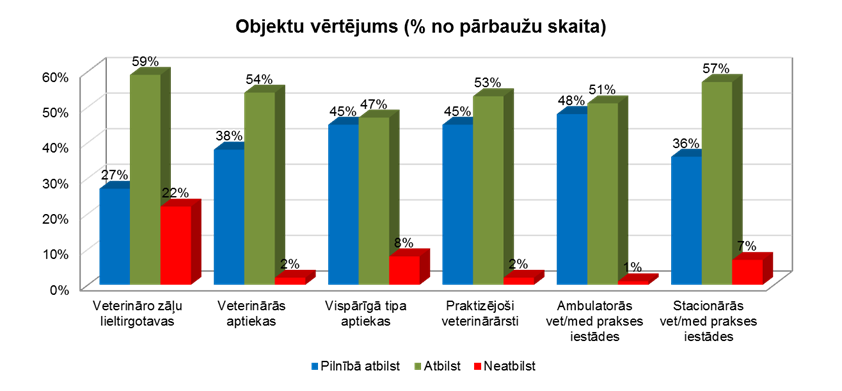 Trīs objektu - veterināro zāļu lieltirgotavu, darbība tika apturēta, pārējie objekti pēc atkārtotām pārbaudēm ir novērtēti kā atbilstoši. Kopā sastādīti 22 administratīvā pārkāpuma protokoli: veterinārajās aptiekās – 8, lieltirgotavās – 4, veterinārārstu praksēs – 3, ambulatorajā iestādē – 1, stacionārajā iestādē – 1. Sastādīti  3 akti par nepārtikas produktu izņemšanu no apgrozības: lieltirgotavā, vispārējā tipa aptiekā un stacionārajā iestādē. Administratīvi sodīts arī veterinārārsts, kurš nav informējis PVD par darbības uzsākšanu. Administratīvais sods piemērots arī 3 barības tirdzniecības vietām, kurās nelegāli tika izplatītas veterinārās zāles.Identificētās problēmas: 1.Veterinārmedicīniskās prekses iestādēs - 62% no kopējo neatbilstību skaita sastāda 2 neatbilstību grupas: izsniegto recepšu zāļu nepilnīga uzskaite, neprecīzi izrakstītas receptes.2.Vispārējā tipa aptiekās visbiežāk konstatētā neatbilstība ir: personām, kuras izsniedz veterinārās zāles, nav sertifikāta veterināro zāļu izplatīšanai, t.i. nav atbilstošas kvalifikācijas.Veterinārajās aptiekās 60% no kopējo neatbilstību skaita sastāda 2 neatbilstību grupas: zāļu izsniegšana pret nederīgu recepti un recepšu zāļu pārdošana bez receptes.   3.Veterināro zāļu novērtēšana un reģistrācijaPārtikas un veterinārā dienesta Novērtēšanas un reģistrācijas departaments:veic veterināro zāļu novērtēšanu, reģistrāciju un pēcreģistrācijas uzraudzību;novērtē nereģistrētu veterināro zāļu ievešanas pieprasījuma pamatotību un izsniedz atļauju ievest nereģistrētas veterinārās zāles;novērtē robežproduktus un nosaka to atbilstību Farmācijas likumā noteiktajai veterināro zāļu definīcijai;izvērtē veterināro zāļu ražotņu atbilstību labas ražošanas prakses prasībām un izsniedz labas ražošanas prakses sertifikātu;apkopo veterināro zāļu aprites statistiku un veterināro zāļu izplatīšanas uzsākšanas paziņojumus;izsniedz atļaujas izplatīt atlikušos veterināro zāļu krājumus.1.tabula Reģistrētās veterinārās zāles(2010. - 2013.g.) 1.attēls Reģistrētas veterinārās zāles no 2010.g. līdz 2013.g.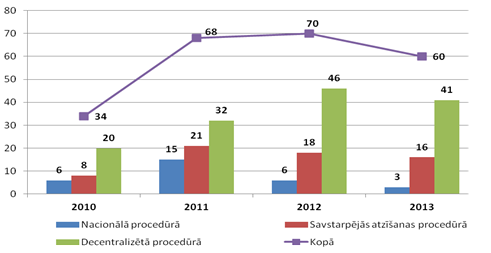 2.attēls Pārreģistrētas veterinārās zāles no 2010.g. līdz 2013.g. 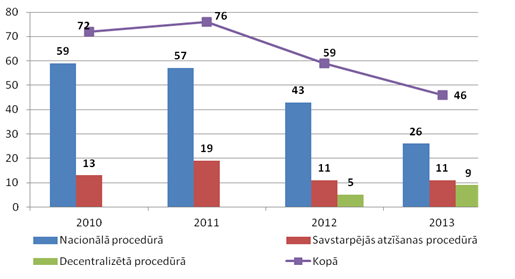 3.attēls Izmaiņas veterināro zāļu reģistrācijas dokumentācijā  Pārtikas un veterinārais dienests 2013.gadā ir izsniedzis:48 atļaujas Latvijā nereģistrētu veterināro zāļu izplatīšanai individuāli piešķirtām veterinārām zālēm;2 atļaujas atlikušo veterināro zāļu krājumu realizācijai.Identificētās problēmas:veterināro zāļu tirgus Latvijā un Eiropas Savienībā kopumā ir mazs un sadrumstalots;veterinārās zāles nav reģistrētas visām dzīvnieku sugām un visām indikācijām. Līdz ar to veterinārajā praksē nākas lietot cilvēkiem paredzētās zāles, kā arī ievest citā Eiropas Savienības valstī vai trešajā valstī reģistrētas veterinārās zāles.Valsts tehniskās uzraudzības aģentūra Šobrīd Valsts tehniskās uzraudzības aģentūra (turpmāk –VTUA) informatīvajā sistēmā ir reģistrētas 181 traktortehnikas un to piekabju tirdzniecības vietas,  no kurām  61 ir aktīvas tirgus dalībnieces. 2013.gada laikā VTUA  inspektori apsekojuši 56 tirdzniecības vietas. Būtiski pārkāpumi netika konstatēti. 2013.gadā turpināta sadarbība ar  biedrību „Lauksaimniecības tehnikas ražotāju un tirgotāju asociācija” informācijas apmaiņas jomā. Tāpat 2013. gadā apmeklētas traktortehnikas un to piekabju pavasara un rudens izstādes izstāžu kompleksā „Rāmava”, kurās apmeklētājiem tiek piedāvāts iepazīties ar jaunāko traktortehniku un to piekabēm kā arī lauksaimniecības iekārtām un agregātiem. Divi izstādes dalībnieki (komersanti) piedāvāja apmeklētājiem traktorus bez atbilstības dokumentiem, norādot ka tie nav paņemti līdz uz pasākumu. Šiem komersantiem tika izteikts brīdinājums.Traktoru sacensībās un demonstrācijā „Traktordienas 2013” VTUA piedalījusies ne tikai kā tirgus uzraudzības iestāde bet arī sniegusi konsultācijas visiem interesentiem saistībā ar traktortehniku un to piekabēm. Pārbaudot 8 traktortehnikas tirdzniecības komersantus, kuri piedalījās minētajā pasākumā, pārkāpumi netika konstatēti.Valsts policija 2013.gadā tirgus uzraudzības jomā Valsts policija veica 399 pārbaudes 166 licencētajās uguņošanas ierīču un skatuves pirotehnisko izstrādājumu (turpmāk – pirotehniskie izstrādājumi) tirdzniecības vietās un noliktavās, 96 pirotehnisko izstrādājumu sezonas tirdzniecības vietās, kā arī 5 civilām vajadzībām paredzētu sprāgstvielu un spridzināšanas ietaišu noliktavās:Pārkāpumi, kas saistīti ar prasībām par CE atbilstības marķējumu, atbilstības novērtēšanas prasībām, marķējumu un lietošanas instrukcijām netika konstatēti.  1.tabula Valsts policijas veikto objektu pārbaužu skaits valsts reģionosPārbaudes veiktas:Latgales reģions:1. Pastāvīgās pirotehnikas glabāšanas un tirdzniecības vietas:- SIA „SAIN” -  Rēzekne, F.Varslavāna ielā 3, - 3 pārbaudes;- SIA „SAIN” - Rēzekne, Rūpnīcas ielā 7, - 2 pārbaudes;- SIA „Piroteks BALT” - Rēzekne, Atbrīvošanas aleja 121/N2, - 3 pārbaudes;- IK „VASALS VV” - Ludza, Skolas iela 20a, - 5 pārbaudes;- SIA „IEROČI” – Balvi, Brīvības ielā 63/65, - 4 pārbaudes;- SIA „LIAPRS” – Balvi, Partizānu ielā 28, - 4 pārbaudes;- SIA „Petarde LTD” – Rēzekne, Latgales ielā 17b, - 3 pārbaudes;- SIA „IEROČI” – Daugavpils, Kr.Valdemāra ielā 39/40, - 4 pārbaudes;- SIA „Vaikuļāni” – Daugavpils, Raiņa ielā 29, - 4 pārbaudes; 2. Sezonas pirotehnikas glabāšanas un  tirdzniecības vietas:- SIA „Piroteks BALT” – Līvāni, Domes ielā 4A|;- SIA „Piroteks BALT” – Preiļi, Rēzeknes ielā 4A;- SIA „Piroteks BALT” – Krāslava, Rīgas ielā 28;- SIA „Piroteks BALT” – Ludza, Latgales ielā 61;- SIA „Piroteks BALT” – Rēzekne, Atbrīvošanas aleja 141A;- SIA „Gards” – Daugavpils, Rīgas ielā 9;- SIA „Piroteks BALT” – Daugavpils, Cietokšņa ielā 44;- SIA „Piroteks BALT” – Daugavpils, Cietokšņa ielā 60,Katrā objektā tika veikta viena pārbaude.  3. Šaujampulvera glabāšanas vieta:      - SIA „Daugavpils skrošu rūpnīca” – Daugavpils novads, Naujenes pagasts, „Buļi 5”, c.Buļi, kur tika veiktas četras ceturkšņa pārbaudes un sastādīti pārbaudes akti.  Pārkāpumi netika konstatēti.Vidzemes reģions:1. Pastāvīgās pirotehnikas glabāšanas un tirdzniecības vietas:Alūksnē:     -  SIA “Unisports”, Dārza iela 8, Alūksne (veikals). Kopā veiktas 4 pārbaudes, pārkāpumi netika konstatēti.                      Valmierā:   - SIA "Purnavu muiža",Lilijas iela 4, Valmiera, (veikals);- SIA "Mans Juve", Cempu iela 8D, Valmiera, (noliktava); - SIA "Mans Juve", Dārza iela 1A, Smiltene, (veikals);- SIA "Mērķis", Linarda Laicēna iela 1, Valmiera, (veikals);- SIA "Mērķis", Alejas iela 12A, Valmiermuiža, Valmieras pagasts, Burtnieku novads,  (noliktava);- SIA "Sīlis", Lodes iela 1C, Valmiera,  (veikals, noliktava);- SIA "Dzirkstelīte", Cempu iela 8D, Valmiera, (noliktava);- SIA "Cope priekam", Cempu iela 8D, (noliktava);- SIA "MELLA OZ", Stacijas Mazā iela 5, Valmiera, (veikals);- SIA "GARDS",Cempu iela 8D, Valmiera, (noliktava). Pārbaudes veiktas katrā no vietām 2 reizes gadā un pārkāpumi netika konstatēti. Cēsis:  - SIA "Strazdu Grava", Selekcijas iela 6c, Priekuļi, Priekuļu nov.(veikals);            - SIA "Cope priekam", Pļavas ielā 5, Cēsis (veikals);- SIA “Mans Juve”, Raunas iela 10, Cēsis (veikals).Kopā veiktas 12 pārbaudes (reizi ceturksnī), pārkāpumi netika konstatēti.  Limbaži: - SIA “Ieroči”, Pasta iela 10, Limbaži (veikals);- SIA “Mans Juve”, veikals “Lielā zivs 3” Rīgas iela 3, Limbaži (veikals).Kopā veiktas 8 pārbaudes, pārkāpumi netika konstatēti.       Gulbene:   - SIA “Unisports”, Ābeļu iela 8, Gulbene (veikals);- SIA “S.Mednes SIA SANTA”, Rīgas iela 42, Gulbene (veikals).Kopā veiktas 6 pārbaudes, pārkāpumi netika konstatēti. SIA “S.Mednes SIA SANTA”, Rīgas iela 42, Gulbene, tika veikta pārbaude sakarā ar licences pagarināšanu pirotehnikas tirdzniecībai, jaunās telpas neatbilda prasībām, licence netika pagarināta.  Madona:    - SIA “Unisports”, Rīgas iela 1, Madona (veikals).Pārbaudes veiktas reizi mēnesī, pārkāpumi netika konstatēti. - Rūpnieciskās sprāgstvielas glabā un izmanto SIA DINAMIX savā karjerā, ("Vecdruvēnos", Praulienas pag.,Madonas nov.). Pārbaudes veiktas reizi ceturksnī (4). Pārkāpumi nav konstatēti.      - Pirotehnisko izstrādājumu sezonas tirdzniecība 2013.gadā Vidzemes reģionā bija deviņās vietās:  SIA “MANS JUVE” - Valmiera, Fabrikas iela 2;- Cēsu novads, Vaives pagasts, „Piebalgas 85”;- Cēsu novads, Cēsis, Jāņa Poruka iela 19;- Cēsu novads, Cēsis, Valmieras iela 17A;- Limbažu novads, Limbaži, Stacijas iela 8. SIA “GARDS” - Valmiera, Georga Apiņa iela 10aSIA “PIROTEKS BALT” - Gulbenes novadā, Gulbenē, Brīvības ielā 56;- Madonas novadā, Madonā, Rūpniecības ielā 49.SIA “SĪLIS”- Valmiera, Rīgas iela 4.Pārkāpumi attiecībā uz atbilstības un marķēšanas prasībām netika konstatēti.Kurzemes reģions:Kuldīga:- SIA “Ieroči” veikals - 4 pārbaudes.- Pirotehnisko izstrādājumu sezonas tirdzniecība 2013.gadā SIA “Vesers Plus 2” (sezonas tirdzniecība) - 1 pārbaude. Liepāja:- SIA “Ieroči” veikals - 4 pārbaudes;- SIA “Farmaceits” veikals un noliktava - 4 pārbaudes;- SIA “Piroteks Balt” veikals - 4 pārbaudes;- Pirotehnisko izstrādājumu sezonas tirdzniecība 2013.gadā - SIA “Farmaceits” - 1 pārbaude, SIA “Piroteks Balt” 1 pārbaude, SIA “Gards” 1 pārbaude.Saldus:- SIA “Kalna 22”veikals - 4 pārbaudes;- SIA “GMB” veikals - 4 pārbaudes;- SIA “Vinnijs 3” veikals un noliktava - 4 pārbaudes.- Pirotehnisko izstrādājumu sezonas tirdzniecība 2013.gadā - SIA “Gards” - 1 pārbaude; Talsi:- SIA “Ieroči” veikals - 4 pārbaudes.- Pirotehnisko izstrādājumu sezonas tirdzniecība 2013.gadā - SIA “Damvita” - 1 pārbaude. Ventspils:- SIA “Brisk” veikals - 4 pārbaudes;- SIA “Medniekiem un makšķerniekiem” veikals - 4 pārbaudes;- SIA “Selvi” veikals - 1 pārbaude.- Pirotehnisko izstrādājumu sezonas tirdzniecība 2013.gadā - SIA “Heksa” - 2 pārbaudes, SIA “Gards” - 1 pārbaude, SIA “Damivita” - 1 pārbaude.Pārkāpumi, kas saistīti ar prasībām par CE atbilstības marķējumu, atbilstības novērtēšanas prasībām, marķējumu un lietošanas instrukcijām, Kurzemes reģionā netika konstatēti.Zemgales reģions:1. Pastāvīgās pirotehnikas glabāšanas un tirdzniecības vietas:    - SIA „Lija” (veikals) - Jelgavā, Lielā ielā 7 - 4 pārbaudes;- SIA „Piroteks Balt” (veikals)- Ozolnieku pagasts,Ozolnieku novads,Ozolnieki, Spartaka ielā 21b- 4 pārbaudes;- SIA „Piroteks Balt” (noliktava) - Jelgavā, Rīgas ielā 67, - 2 pārbaudes;- SIA „Petarde” (noliktava) – Jelgavas novads, Līvbērzes pag.,Dzirksteles, -2  pārbaudes;- SIA „Ieroči” (veikals) – Dobele, Brīvības ielā 1, - 4 pārbaudes;- SIA  “Piroteks Balt” (veikals)- Aizkraukle, Bērzu ielā 2 -41  – 1 pārbaude;- SIA “Fire Art” (noliktava) - Jaunpils novads, Jaunpils pagasts, Leveste „Mežavoti” - 4 pārbaudes;- SIA “Tukuma mednieks” (veikals) - Raudas ielā 4,Tukums  - 4 pārbaudes;- SIA “FAVILLE” (noliktava) - Vecumnieki, Vecumnieku novads, - 4 pārbaudes; - SIA “Rīgas Pirotehnika” (noliktava) - “Fantiva”, Vecumnieki, Vecumnieku novads - 4 pārbaudes;- SIA “Varis” (veikals ) - Pasta iela 5, Bauska - 4 pārbaudes;- SIA “Līga L” (veikals) - Uzvaras iela 7, Bauska - 4 pārbaudes;- SIA “Huberts” (veikals) - Jēkabpilī, Rīgas ielā 208, - 5 pārbaudes;- SIA” Uni Sports” (veikals) - Jēkabpilī, Brīvības ielā 179 – 5 pārbaudes;- SIA “Piroteks Balt” (veikals) - Jēkabpilī, Brīvības ielā 152 - 2 pārbaudes;- SIA “Ripo Aisk” (veikals) - Jēkabpils, Brīvības ielā 140/142 – 5 pārbaudes.                Zemgales reģionā kopā 16 licencētās 2. un 3. klases uguņošanas ierīču un T1 klases skatuves pirotehnisko izstrādājumu glabāšanas un mazumtirdzniecības vietas, kurās kopumā veiktas 58 pārbaudes.  2. Sprāgstvielu noliktava - SIA “ BalRock Latvia” noliktava “Spridzekļi”, Iecavas novads – 3 pārbaudes.        3. Pirotehnisko izstrādājumu sezonas tirdzniecība 2013.gadā:- SIA „Piroteks BALT” – Jēkabpilī, Vienības ielā 7;     - SIA „Gards” –    Jēkabpils .Brīvības ielā 108;     - SIA „Piroteks BALT” –Dobelē,Baznīcas ielā 14;     - SIA „Piroteks BALT” –Jelgavā, Dobeles šoseja 47A;     - SIA “Gards” - Jelgavā, Driksas ielā 4 – 2 vietas;     - SIA “ Gards” - Jelgavā, Rīgas ielā 11A – 2 vietas;     - SIA “ Damivita” - Jelgavā, Katoļu ielā 18.Kopumā 9 pārbaudes -  katrā objektā tika veikta viena pārbaude. Pārkāpumi, kas saistīti ar prasībām par CE atbilstības marķējumu, atbilstības novērtēšanas prasībām, marķējumu un lietošanas instrukcijām netika konstatēti. Rīgas reģions:Veiktas 108 pirotehnisko izstrādājumu mazumtirdzniecības un vairumtirdzniecības vietu pārbaudes, kuru laikā tika pārbaudīta pirotehnisko izstrādājumu iegādāšanās, glabāšanas un realizācijas noteikumu ievērošana, preču CE atbilstības marķējums, atbilstības novērtēšanas dokumentācija un lietošanas instrukcijas. Laika posmā no 2013.gada 25.decembra līdz 31.decembrim tika pārbaudītas Rīgas reģionā pārvaldes apkalpojamajā teritorijā ierīkotās 63 pirotehnisko izstrādājumu sezonas tirdzniecības vietas nespecializētajos tirdzniecības objektos.Rīgas reģiona teritorijā atrodas divi sprāgstvielu un spridzināšanas ietaišu glabāšanas objekti, kuros 2012.gadā tika veiktas 8 plānotās pārbaudes un viena spridzināšanu darbu pārbaude. Pārkāpumi, kas saistīti ar prasībām par CE atbilstības marķējumu, atbilstības novērtēšanas prasībām, marķējumu un lietošanas instrukcijām netika konstatēti. 3. Tirgus uzraudzības iestāžu darba plāni 2014.gadam2008. gada 9. jūlijā tirgus uzraudzības jomā tika pieņemts tiesiskais regulējums, proti, Regula (EK) Nr. 765/2008, ar ko nosaka akreditācijas un tirgus uzraudzības prasības attiecībā uz produktu tirdzniecību. Regulas prasības piemērojamas no 2010.gada 1.janvāra. Regula nosaka prasības Dalībvalstīm veikt un organizēt tirgus uzraudzības aktivitātes, piemērojot subsidiaritātes principu, t.i., iekšējo administratīvo struktūru un tirgus uzraudzības aktivitāšu plānošanu Regulā noteikto mērķu sasniegšanai atstājot Dalībvalsts ziņā. Atbilstoši Regulas 765/2008 15.pantam, šajā regulā noteiktās prasības tirgus uzraudzībai piemēro produktiem (jebkurai ražošanas procesā radītai vielai, preparātiem vai precei, izņemot pārtiku, dzīvus augus un dzīvniekus, cilvēku izcelsmes produktus un augu un dzīvnieku produktus, kuri ir tieši saistīti ar to turpmāku pavairošanu), uz kuriem attiecas Kopienas saskaņošanas tiesību akti.Saskaņā ar Eiropas Parlamenta un Padomes 2008. gada 9. jūlija  Regulas 765/2008, ar ko nosaka akreditācijas un tirgus uzraudzības prasības attiecībā uz produktu tirdzniecību un atceļ Regulu (EEK) Nr. 339/93, 18.panta 5.punkta prasībām, dalībvalstis ievieš, īsteno un regulāri atjaunina savas tirgus uzraudzības programmas. Dalībvalstis sastāda visaptverošu tirgus uzraudzības programmu vai īpašas programmas nozarēm, aptverot tās nozares, kurās tās veic tirgus uzraudzību, informē par šīm programmām citas dalībvalstis un Komisiju un padara tās pieejamas sabiedrībai, izmantojot elektroniskās saziņas līdzekļus un attiecīgā gadījumā – citus līdzekļus. Ņemot vērā Regulas 18.panta 5.punkta prasības, no 2010.gada tirgus uzraudzības programmas jāizstrādā atbilstoši Eiropas Komisijas izstrādātajai metodoloģijai. Tirgus uzraudzības padome ir  apkopojusi un iesniegusi informāciju par sektoru tirgus uzraudzības programmām par 2014.gadu  Eiropas Komisijai un citām dalībvalstīm, izmantojot CIRCA sistēmu, kā arī darījusi to pieejamu plašākai sabiedrībai, publicējot to Ekonomikas ministrijas mājas lapā sadaļā Patērētāju tiesības un tirgus uzraudzība/Tirgus uzraudzība/ Tirgus uzraudzības programmas uz ziņojumi.ES tiesību aktsJomaPreces vai preču kategorijas aprakstsUzraudzības veidsUzraudzības aktivitāteRezultāts2013.gadā(kopā) Regula Nr.842/2006Regula Nr.1005/2009ķīmiskās vielas un maisījumiaukstuma aģentivalsts teritorijāuzņēmumu pārbaudesveiktas 250 pārbaudesDirektīva Nr.2004/42/EKDirektīvaNr.1999/13/EKķīmiskās vielas un maisījumigaistošie organiskie savienojumivalsts teritorijāuzņēmumu pārbaudesveiktas 56 ķīmisko vielu un maisījumus tematiskās pārbaudesDirektīva Nr.96/82/EKNr.2003/105/EK(SEVESO)ķīmiskās vielas un maisījumiķīmiskās vielaspaaugstināta riska objektosvalsts teritorijāuzņēmumu pārbaudesveiktas 38 kompleksās pārbaudesDirektīva Nr.2008/1/EK(IPPC)Direktīva Nr.2010/75/ESķīmiskās vielas un maisījumiķīmiskās vielasobjektos valsts teritorijāuzņēmumu integrētā pārbaude (A kategorijas uzņēmumi);citu uzņēmumu integrētās pārbaudesveiktas 81 integrētās pārbaudesveiktas1990 integrētās pārbaudesRegula 1907/2006 (REACH)Regula 453/2010ķīmiskās vielas un maisījumiķīmiskās vielasobjektos valsts teritorijā, proaktīvā uzraudzībaun uzdoto priekšlikumu izpildes kontroleuzņēmumu pārbaudesveiktas 94 pārbaudesRegula Nr.1272/2008(GHS)Regula 790/2009Regula 286/2011ķīmiskās vielas un maisījumiķīmisko vielu un maisījumu klasificēšana, marķēšana un iepakošanavalsts teritorijā, proaktīvā uzraudzībaun uzdoto priekšlikumu izpildes kontroleuzņēmumu pārbaudesveiktas 51 pārbaudesRādītājs2013.gads2013.gads2012.gads2012.gadsRādītājsskaits%, no pārbaudītajiem MLskaits%, no pārbaudītajiem ML1. Pārbaudīti ML, kopā80100801001.1. reģistrētie ML374641511.2. ML ar EK marķējumu435439492. ML ar EK marķējumu ----2.1. atbilst kvalitātes prasībām368433852.2. neatbilst kvalitātes prasībām7166153. Kvalitātes prasībām neatbilstošie ML ar EK marķējumu----3.1. ražoti Lietuvā4912,53.2. ražoti Polijā254103.3. ražoti Somija12--3.4. ražoti Dānija -- 12,5Nr.p.k.Konstatētā neatbilstībaEK ML skaits, kuriem konstatēta neatbilstība% no visiem pārbaudītajiem ML ar EK marķējumu1.Augu barības elementa formas saturs neatbilst regulas Nr.2003/2003 1.pielikuma prasībām122.Pārsniegta pieļaujamā elementu novirze no deklarētā augu barības elementu satura (saskaņā ar regulas Nr.2003/2003 2.pielikumu)253.Augu barības elementa formas saturs neatbilst regulas Nr.2003/2003 1.pielikuma prasībāmPārsniegta pieļaujamā elementu novirze no deklarētā augu barības elementu satura (saskaņā ar regulas Nr.2003/2003 2.pielikumu)49KOPĀKOPĀ716ProcedūraProcedūra2010201120122013ReģistrācijaNacionālā procedūra61563ReģistrācijaSavstarpējā atzīšana8211816ReģistrācijaDecentralizētā procedūra20324641ReģistrācijaKopā:34687060PārreģistrācijaNacionālā procedūra59574326PārreģistrācijaSavstarpējā atzīšana13191111PārreģistrācijaDecentralizētā procedūra0059PārreģistrācijaKopā:72765946IzmaiņasIA tipa100214266221IzmaiņasIB tipa7074119165IzmaiņasKopā:170288385386IzmaiņasII tipa1109970125No reģistra izslēgtās veterinārās zālesNo reģistra izslēgtās veterinārās zāles18241442Objektu skaits[1][1]Pirotehnisko izstrādājumu objekti Pirotehnisko izstrādājumu sezonas tirdzniecības vietasCivilām vajadzībām paredzētu sprāgstvielu objektiVeiktās pārbaudes  Konstatētie pārkāpumi[2][2]Valstī kopā1681669653990Kurzemes reģions111190510Latgales reģions10981440Vidzemes reģions201991630Zemgales reģions171671610Rīgas reģions1101086321800